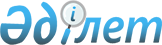 Об утверждении паспортов республиканских бюджетных программ на 2008 год (Министерство энергетики и минеральных ресурсов Республики Казахстан)Постановление Правительства Республики Казахстан от 12 декабря 2007 года N 1224 (выписка)



       В соответствии с 
 Бюджетным Кодексом 
 Республики Казахстан от 24 апреля 2004 года Правительство Республики Казахстан 

ПОСТАНОВЛЯЕТ:





      1. Утвердить паспорта республиканских бюджетных программ на 2008 год:



      Министерства энергетики и минеральных ресурсов Республики Казахстан согласно 
 приложениям 290 
, 
 291 
, 
 292 
, 
 293 
, 
 294 
, 
 295 
, 
 296 
, 
 297 
, 
 298 
, 
 299 
, 
 300 
, 
 301 
, 
 302 
, 
 303 
, 
 304 
, 
 305 
, 
 306 
, 
 307 
, 
 308 
, 
 309 
, 
 310 
, 
 311 
, 
 312 
, 
 313 
, 
 314 
;




      2. Настоящее постановление вводится в действие со дня подписания.


      Премьер-Министр




      Республики Казахстан





ПРИЛОЖЕНИЕ 290       



к постановлению Правительства



Республики Казахстан   



от 12 декабря 2007 года N 1224



231 



- 



Министерство энергетики и минеральных ресурсов Республики Казахстан





                    Администратор бюджетной программы


ПАСПОРТ




республиканской бюджетной программы



001 "Обеспечение деятельности уполномоченного органа



в сфере энергетики и минеральных ресурсов"



на 2008 год


      1. Стоимость

: 884902 тысячи тенге (восемьсот восемьдесят четыре миллиона девятьсот две тысячи тенге)




      Сноска. Пункт 1 в редакции постановления Правительства РК от 12.11.2008 


 N 581д 


 .





      2. Нормативно-правовая основа бюджетной программы:

 п. 4.2 
 раздела 4 Военной доктрины Республики Казахстан, утвержденный Указом Президента Республики Казахстан от 21 марта 2007 года; 
 Закон 
 Республики Казахстан "Об использовании атомной энергии" от 14 апреля 1997 года; 
 Закон 
 Республики Казахстан "О недрах и недропользовании" от 27 января 1996 года; 
 статьи 4 
, 
 8 Закона 
 Республики Казахстан "О мобилизационной подготовке и мобилизации" от 16 июня 1997 года; 
 Закон 
 Республики Казахстан от 23 июля 1999 года "О государственной службе"; 
 статья 8 
 Закона Республики Казахстан от 11 января 2007 года "О лицензировании"; 
 постановление 
 Правительства Республики Казахстан от 21 января 2000 года N 108 "Об утверждении Правил предоставления права недропользования в Республике Казахстан"; 
 постановление 
 Правительства Республики Казахстан от 28 октября 2004 года N 1105 "Вопросы Министерства энергетики и минеральных ресурсов Республики Казахстан"; 
 постановление 
 Правительства Республики Казахстан от 28 октября 2004 года N 1106 "Вопросы Комитета по государственному энергетическому надзору Министерства энергетики и минеральных ресурсов Республики Казахстан"; 
 постановление 
 Правительства Республики Казахстан от 28 октября 2004 года N 1107 "Вопросы Комитета геологии и недропользования Министерства энергетики и минеральных ресурсов Республики Казахстан"; 
 постановление 
 Правительства Республики Казахстан от 28 октября 2004 года N 1108 "Вопросы Комитета по атомной энергетике Министерства энергетики и минеральных ресурсов Республики Казахстан"; п.58 постановления Правительства Республики Казахстан от 19 июля 2006 года N 684-16 "О реализации Указа Президента Республики Казахстан "Об утверждении Мобилизационного плана Республики Казахстан".



      3. Источники финансирования бюджетной программы:

 средства республиканского бюджета



      4. Цель бюджетной программы:

 формирование государственной политики и координация процесса управления в сферах энергетики, включая атомную, минеральных ресурсов, нефтехимической и атомной промышленности; определение порядка обеспечения электроэнергией Вооруженных Сил, других войск и воинских формирований, населения Республики Казахстан в период мобилизации, военного положения и в военное время.



      5. Задачи бюджетной программы:

 реализация государственной политики, обеспечение государственного регулирования и совершенствование процесса координации управления в сферах энергетики и минеральных ресурсов, включая атомную, нефтехимической и атомной промышленности; обновление теоретических и практических знаний, умений и навыков по образовательным программам в сфере профессиональной деятельности в соответствии с предъявляемыми квалификационными требованиями для эффективного выполнения своих должностных обязанностей и совершенствования профессионального мастерства; разработка нормативного правового акта на военное время.



      6. План мероприятий по реализации бюджетной программы:



      7. Ожидаемые результаты выполнения бюджетной программы:

 Прямой результат:



- реализация государственной политики и государственное регулирование в сферах энергетики, включая атомную, минеральных ресурсов, нефтегазовой, нефтехимической и атомной промышленности, в области энергосбережения, использования возобновляемых и нетрадиционных источников энергии; нормативно-правовой акт, определяющий порядок пользования электрической энергией в период мобилизации и военное время.



- повышение профессионального уровня - 27 человек;



- обучение государственному языку - 92 человек;



- обучение английскому языку - 24 человека.

Конечный результат:



обеспечение устойчивого развития в сферах энергетики, включая атомную, минеральных ресурсов, нефтегазовой, нефтехимической и атомной промышленности, в области энергосбережения, использования возобновляемых и нетрадиционных источников энергии; доведение нормативного правового акта, определяющего порядок пользования электрической энергией в период мобилизации и военное время до территориальных и местных исполнительных органов за их счет.

Финансово-экономическая эффективность:



средние затраты на повышение квалификации одного государственного служащего - 64185 тенге;



средние затраты на обучение государственному языку одного государственного служащего - 27967 тенге;



средние затраты на обучение английскому языку одного государственного служащего - 35000 тенге.

Своевременность: выполнение запланированных мероприятий согласно утвержденным срокам.

Качество: выполнение возложенных на Министерство энергетики и минеральных ресурсов Республики Казахстан функций; доля государственных служащих, которые перейдут на делопроизводство по государственному языку после прохождения курсов обучения государственному языку - 9 %; доля государственных служащих, которые будут работать с документами на английском языке после прохождения курсов обучения английскому языку - 3 %; доля государственных служащих, которые будут назначены на вышестоящую должность после прохождения курсов повышения квалификации - 1 %; соблюдение действующего законодательства о лицензировании и уменьшение нарушений лицензиатами; оперативное проведение инспекций субъектов, претендующих на занятие лицензируемых видов деятельности; совершенствование и адаптация к рыночным условиям нормативной правовой базы мобилизационной подготовки и мобилизации в Республике Казахстан.




ПРИЛОЖЕНИЕ 291       



к постановлению Правительства



Республики Казахстан   



от 12 декабря 2007 года N 1224



231 



- 



Министерство энергетики и минеральных ресурсов Республики Казахстан





                    Администратор бюджетной программы


ПАСПОРТ




республиканской бюджетной программы



002 "Обеспечение ведения учета государственного имущества,



право пользования которым подлежит передаче



подрядчикам по нефтегазовым проектам"



на 2008 год


      1. Стоимость:

 18192 тысячи тенге (восемнадцать миллионов сто девяносто две тысячи тенге)



      2. Нормативно-правовая основа бюджетной программы:

 Указ 
 Президента Республики Казахстан от 28 июля 2000 года N 422 "О перечне объектов государственной собственности, не подлежащих приватизации"; постановление Правительства Республики Казахстан от 14 ноября 1997 года N 1568 "О некоторых вопросах Окончательного Соглашения о Разделе Продукции по Карачаганакскому нефтегазоконденсатному месторождению"; 
 постановление 
 Правительства Республики Казахстан от 13 марта 2003 года N 240 "О создании государственного учреждения "Капиталнефтегаз" Министерства энергетики и минеральных ресурсов Республики Казахстан".



      3. Источники финансирования бюджетной программы:

 средства республиканского бюджета



      4. Цель бюджетной программы:

 обеспечение компетентного органа информацией о наличии и состоянии государственных активов, используемых в рамках нефтегазовых проектов, в целях своевременного принятия мер по обеспечению их сохранности; учет государственных активов, используемых в рамках нефтегазовых проектов.



      5. Задачи бюджетной программы:

 обеспечение бухгалтерского учета государственного имущества, право пользования которым подлежит передаче подрядчикам по нефтегазовым проектам и принятие на учет имущества, передаваемого подрядчиком государству после возмещения затрат по нефтегазовым операциям.



      6. План мероприятий по реализации бюджетной программы:



      7. Ожидаемые результаты выполнения бюджетной программы:




Прямой результат: ведение учета государственных активов, подлежащих передаче подрядчикам по нефтегазовым проектам, ведение реестра государственных активов, стоимостью 65 млрд. тенге.



Передача материальных ресурсов снятых с эксплуатации, в коммунальную собственность Западно-Казахстанской области для нужд социального характера.

Конечный результат: надлежащий учет государственного имущества, используемого подрядчиками в нефтегазовых проектах.

Финансово-экономическая эффективность: затраты на содержание одного служащего - 1137 тыс. тенге; эффективность для Республики Казахстан достигается посредством выполнения обязательств по передаче активов согласно условиям окончательного соглашения о разделе продукции и договора концессии.

Своевременность: в соответствии с планом финансирования.

Качество: ведение учета в соответствии с инструкцией "По ведению бухгалтерского учете государственного имущества, находящегося в эксплуатации у подрядчика по Окончательному соглашению о разделе продукции Карачаганакского месторождения и переданного концессионеру по договору концессии внутренней и международной газотранспортных систем и хозяйственной деятельности Республики Казахстан".




ПРИЛОЖЕНИЕ 292       



к постановлению Правительства



Республики Казахстан   



от 12 декабря 2007 года N 1224



231 



- 



Министерство энергетики и минеральных ресурсов Республики Казахстан





                    Администратор бюджетной программы


ПАСПОРТ




республиканской бюджетной программы



003 "Прикладные научные исследования в области



геологии использования недр"



на 2008 год


      1. Стоимость:

 99881 тысяча тенге (девяносто девять миллионов восемьсот восемьдесят одна тысяча тенге)



      2. Нормативно-правовая основа бюджетной программы:

 статья 18 
 Закона Республики Казахстан от 27 января 1996 года "О недрах и недропользовании"; 
 статья 3 
 Закона Республики Казахстан от 9 июля 2001 года "О науке"; 
 постановление 
 Правительства Республики Казахстан от 29 декабря 2002 года N 1449 "Об утверждении Программы развития ресурсной базы минерально-сырьевого комплекса страны на 2003-2010 годы".



      3. Источники финансирования бюджетной программы:

 средства республиканского бюджета



      4. Цель бюджетной программы:

 создание и совершенствование эффективной системы геологических исследований, направленных на выявление дополнительных запасов полезных ископаемых для действующих горнорудных и нефтеперерабатывающих предприятий.



      5. Задачи бюджетной программы:

 выявление региональных и локальных закономерностей размещения углеводородного сырья, подземных вод, крупных и богатых месторождений меди, свинца, цинка, золота, редких металлов; разработка новых образцов техники для проведения геологоразведочных работ; разработка новых научных концепций и подходов при проведении геологоразведочных работ.



      6. План мероприятий по реализации бюджетной программы:



      7. Ожидаемые результаты выполнения бюджетной программы:

 Прямой результат: специализированные петрометаллогенические карты по локализации металлогенического прогноза в различных уровнях; два хроноуровня кембрийской системы и Атлас опорных стратиграфических разрезов - базисная основа геологического картирования; методика дешифрирования внутрискважинных видеонаблюдений для оценки технического состояния скважин и геологии околоскважинного пространства; методика ориентирования боковых стволов скважин; космогеологическая карта РК м-ба 1:1000000; Атлас "Геодинамика Каспийского региона и геодинамический атлас территории РК на основе интерпретации космического зондирования Земли"; электронная версия геологических коллекций по Западному Казахстану.

Конечный результат: выявление новых месторождений твердых полезных ископаемых на основе петрометаллогенических карт; стратиграфическая основа для геологического картирования; оценка технического состояния стволов скважин и информация о геологии прискважинного пространства; геодинамические модели Каспийского региона и территории РК; космогеологическая основа для выявления месторождений полезных ископаемых; электронная версия геологических коллекций для решения задач геологического картирования и выявления месторождений полезных ископаемых.

Финансово-экономическая эффективность: общая стоимость проведения прикладных научных исследований в области геологии использования недр составляет:



- по направлению "Оценка состояния и прогноз развития минерально-сырьевой базы и ее информационное обеспечение" (5 отчетов - рекомендаций, завершаемые работы) - 7550 тыс. тенге;



- по направлению "Разработка концепций геологического развития территории Казахстана" (2 отчета - рекомендации, завершаемые работы) - 44838 тыс. тенге;



- по направлению "Разработка новых технологий геологоразведочных работ" (2 разработки - рекомендации, завершаемые работы) - 11000 тыс. тенге;



- по направлению "Научные разработки по методике проведения государственного геологического изучения, информационное обеспечение геологической отрасли" (4 новые разработки) - 28707 тыс. тенге;



- по направлению "Разработка новых опытно-конструкторских технологий проведения геологоразведочных работ, их техническое обеспечение" (1 новая разработка) - 7786 тыс. тенге.

Своевременность: соответствие фактических и установленных сроков проведения научно-технических разработок.

Качество: выявление труднооткрываемых месторождений важнейших видов минерального сырья, углеводородов и подземных вод путем создания научной основы для их открытия; сокращение сроков и затрат геологоразведочных работ при выявлении месторождений полезных ископаемых.




ПРИЛОЖЕНИЕ 293       



к постановлению Правительства



Республики Казахстан   



от 12 декабря 2007 года N 1224



231 



- 



Министерство энергетики и минеральных ресурсов Республики Казахстан





                    Администратор бюджетной программы


ПАСПОРТ




республиканской бюджетной программы



004 "Прикладные научные исследования технологического характера



в области топливно-энергетического комплекса,



нефтехимии и минеральных ресурсов"



на 2008 год


      1. Стоимость:

 898900 тысяч тенге (восемьсот девяносто восемь миллионов девятьсот тысяч тенге)



      2. Нормативно-правовая основа бюджетной программы:

 Закон 
 Республики Казахстан от 9 июля 2001 года "О науке"; 
 Указ 
 Президента Республики Казахстан от 17 мая 2003 года N 1096 "О Стратегии индустриально-инновационного развития Республики Казахстан на 2003-2015 годы"; 
 постановление 
 Правительства Республики Казахстан от 12 апреля 2004 года N 405 "Об утверждении научно-технической программы "Развитие атомной энергетики в Республике Казахстан на 2004-2008 годы"; 
 постановление 
 Правительства Республики Казахстан от 25 августа 2006 года N 822 "О Среднесрочном плане социально-экономического развития Республики Казахстан на 2007-2009 годы" (второй этап).



      3. Источники финансирования бюджетной программы:

 средства республиканского бюджета



      4. Цель бюджетной программы:

 разработка наукоемких ядерных технологий, методов и систем, направленных на развитие и повышение безопасности и эффективности атомной энергетики; достижение устойчивого развития страны путем диверсификации отраслей экономики, способствующей отходу от сырьевой направленности, подготовка условий для перехода в долгосрочном плане к сервисно-технологической экономике; научная и техническая поддержка экспериментальных исследований на установке КТМ и обеспечение ее эксплуатации; разработка наукоемких технологий, новых методов и систем, направленных на развитие комплексных научных исследований в области физики, химии, биологии с использованием тяжелых ионов.



      5. Задачи бюджетной программы:

 научно-техническая поддержка атомной отрасли в Казахстане на основе передовых технологий с учетом опыта ведущих атомных держав, развития аппаратурной и методической базы радиоэкологических исследований, создание эффективной системы обращения с радиоактивными отходами и отработанным ядерным топливом на уровне современных международных требований, создание национальной отрасли производства радиофармпрепаратов;



материаловедческие исследования воздействия плазмы на материалы первой стенки и дивертора КТМ; исследование процессов взаимодействия плазмы с поверхностью материалов, образования пристеночной плазмы и пылевых частиц в КТМ; изучение динамических процессов и диагностика плазмы КТМ. Современные компьютерные технологии и информационные системы управления плазмой КТМ; научно-методическое обеспечение обслуживающего персонала КТМ.



разработка методов оценки параметров (запасы, содержание, морфология) слабоизученных малых и средних рудных и нерудных объектов, разработка экспресс-методов проектирования горных работ при освоении малых и средних месторождений твердых полезных ископаемых в условиях неполной информации о рудных и нерудных объектах, разработка методов и программного обеспечения экономической оценки слабоизученных малых и средних объектов недропользования и рисков их освоения с учетом инфраструктурных факторов;



проведение научных исследований с использованием ускорителя тяжелых ионов ДЦ-60 для разработки новых продуктов на основе мембранных нанотехнологий.



      6. План мероприятий по реализации бюджетной программы:



      7. Ожидаемые результаты выполнения бюджетной программы:

 Прямой результат:



1. Проведение прикладных научных исследований по программе "Развитие атомной энергетики в Республике Казахстан": получены количественные данные, характеризующие радиационную обстановку в местах проведения ядерных взрывов и размещения ядерных установок; организация систем мониторинга окружающей среды и природных ресурсов в рамках Единой государственной системы мониторинга; разработка и осуществление мероприятий по снижению риска от воздействия радиационно-опасных объектов и территорий Республики Казахстан;



разработана экономическая модель развития энергетики в разных регионах Казахстана; оценка геофизического состояния предполагаемых мест размещения атомных станций, разработка технических методов, обеспечивающих ядерную и радиационную безопасность объектов атомной энергетики Республики Казахстан; методы и технологии по повышению безопасности и эффективности ядерной и термоядерной энергетики;



разработаны и освоены технологии производства ряда новых радиофармпрепаратов, радиоизотопов и закрытых источников ионизирующего излучения, разработка радиационной технологии получения водонабухающих полимеров;



развитие системы геофизического мониторинга ядерных испытаний; развитие методов изучения и оценки состояния недр в местах проведения подземных ядерных взрывов, изоляции РАО, строительства и эксплуатации ядерных установок;



продолжены работы по развитию образовательных технологий подготовки кадров для атомной отрасли Казахстана.



2. Проведение прикладных научных исследований по научно-технической поддержке создания и эксплуатации казахстанского термоядерного материаловедческого реактора Токамак:



выявлены особенности изменений микроструктуры и химического состава приповерхностных слоев образцов материалов защиты первой стенки и дивертора КТМ в условиях характерных тепловых нагрузок и эрозивных воздействий;



создан комплекс компьютерных программ для моделирования процессов взаимодействия плазмы с материалом покрытия, диффузии примеси, эволюции дефектной структуры и изменения свойств материалов покрытия;



проведена работа по монтажу отдельных частей стенда для имитационных испытаний диагностических систем, оборудования и материалов КТМ; подготовлены диагностики и разработаны программы работ по наладке оборудования имитационного стенда, отработке отдельных диагностических систем и методик измерения при исследовании взаимодействия плазмы с конструкционными материалами;



разработаны методики калибровки физических диагностик токамака КТМ, данные опытной калибровки и настройки диагностик токамака КТМ;



создана система клиент-серверного ПО для анализа физических процессов по экспериментальным данным с учетом калибровок диагностик токамака КТМ;



экспериментальные данные исследований микроволновых и рентгеновских систем физических диагностик плазмы;



методическая и аппаратурная база для разработки перспективных систем диагностики плазмы;



получены предварительные экспериментальные данные о работоспособности системы и реальных газодинамических характеристиках молекулярного пучка; данные экспериментального исследования взаимодействия изотопов водорода с графитом при условиях, близких к рабочим условиям КТМ;



создана и внедрена автоматизированная система поиска и обмена информации на базе Web-сайта КТМ;



будут получены данные о работоспособности отдельных диагностических систем Токамака КТМ;



продолжена работа по разработке методик научных экспериментов на уникальной установке и организация на их основе тренинга персонала;



продолжены работы по изучению процессов пылеобразования и исследованию свойств пристеночной пылевой плазмы, как на экспериментальных стендах, так и на токамаке Т-10;



получены результаты реального физического эксперимента на токамаке Т-10 и их анализ; изучение принятых в мире стандартов обработки и представления данных на таких уникальных установках как Т-10.



3. Проведение прикладных научных исследований по развитию геотехнологии при освоении и предтендерной подготовке средних, малых месторождений полезных ископаемых Республики Казахстан:



сформирована схема построения трехмерных моделей на основе неоднородных, неравномерно расположенных в пространстве геологических данных; начато формирование банка данных технологических свойств руд; обоснованы возможности использования внутрискважинных теленаблюдений с применением погружных минителекамер для уточнения естественного и пространственного положения сложных геологических структур; предложены компоновочные схемы внутрискважинных навигационных систем контроля за пространственным положением боковых направленных стволов многоствольных скважин;



разработана структурно-функциональная система геологической, горно-технической, технологической, экономической изученности по этапам и стадиям намечаемых к освоению объектов недропользования с показателями эффективности горно-геологического объекта; предложены эффективные методы георыхления рудных и нерудных пластов в околоскважинной зоне для повышения извлечения полезных компонентов скважинным способом;



разработаны методики оценки конкурентоспособности слабоизученных малых и средних месторождений в рыночных условиях.



4. Проведение прикладных научных исследований по развитию комплексных научных исследований в области физики, химии, биологии и передовых технологий на базе ускорителя тяжелых ионов ДЦ-60:



режимы ускорения, транспортировки и формирования пучков тяжелых ионов в ускорителе ДЦ-60 для проведения запланированных работ;



усовершенствованные экспериментальные установки по имплантации тяжелых ионов низкой и высокой энергии при заданных условиях облучения;



предварительные результаты исследования дефектной структуры и вторичных процессов при облучении конструкционных материалов низко- и высокоэнергетичными тяжелыми ионами;



результаты научных и технологических работ по ионной имплантации в материалах и радиационному формированию сверхпроводящих наноматериалов при облучении тяжелыми ионами различной энергии;



установка для проведения корреляционных экспериментов и пакет программного обеспечения для обработки и расчета полученных результатов;



проведение экспериментальных и теоретических исследований для изучения ядерной материи при энергиях взаимодействия вблизи кулоновского барьера;



освоенная технология обработки облученной полиэтилентерефталатной пленки; отработанная технология травления пленки и тестирования полученных трековых мембран;



данные теоретических и экспериментальных исследований для обоснования комплексной технологии очистки сточных вод от искусственных радионуклидов с использованием трековых мембран;



нормативно-методическая документация для проведения на ускорительном комплексе ДЦ-60 научных экспериментов по ядерной физике, материаловедению, радиационной технологии, технологии получения и применения ядерных трековых мембран и другим наукоемким технологиям.

Конечный результат:



- по прикладным научным исследованиям в области атомной энергетики: научно-техническая и технологическая поддержка и сопровождение большого комплекса работ, направленных на сопровождение дальнейшего роста промышленного производства, импортозамещения и организацию выпуска экспортоориентированной продукции, создание новых наукоемких и высокотехнологичных производств и в целом на инновационное преобразование экономики;



- по научно-технической поддержке создания и эксплуатации казахстанского термоядерного материаловедческого реактора Токамак: созданы и введены в эксплуатацию экспериментальные стенды для диагностики плазмы; изучены физические свойства кандидатных материалов приемно-диверторных пластин и внутрикамерных элементов КТМ; разработаны новые методы исследования образцов материалов до и после экспонирования на установке КТМ; разработаны методики научных экспериментов на уникальной установке КТМ;



- по развитию геотехнологии при освоении и предтендерной подготовке средних, малых месторождений полезных ископаемых Республики Казахстан: будут созданы методики и программное обеспечение, применение которых позволяет повысить достоверность оценки слабоизученных объектов недропользования для их дальнейшего освоения потенциальными недропользователями и цену намечаемых к освоению слабоизученных объектов недропользования на стадии предтендерной подготовки;



- по развитию комплексных научных исследований в области физики, химии, биологии и передовых технологий на базе ускорителя тяжелых ионов ДЦ-60: комплексные научные исследования в области физики, химии, биологии и передовых технологий на базе ускорителя тяжелых ионов ДЦ-60, формирование научной среды в области естественных наук в новой столице Казахстана.

Финансово-экономический результат: стоимость прикладных научных исследований (включая проведение научно-технической экспертизы) по направлениям:



развитие атомной энергетики - 652744 тыс. тенге; научно-техническая поддержка создания и эксплуатации казахстанского термоядерного материаловедческого реактора - 79602 тыс. тенге; развитие геотехнологии при освоении и предтендерной подготовке средних, малых месторождений полезных ископаемых Республики Казахстан - 34593 тыс. тенге; развитие комплексных научных исследований в области физики, химии, биологии и передовых технологий на базе ускорителя тяжелых ионов ДЦ-60 - 107 000 тыс. тенге;



перечислены капитальные трансферты научным организациям для приобретения научного оборудования в сумме 24961 тыс. тенге, в том числе по направлениям: развитие атомной энергетики - 13007 тыс. тенге; научно-техническая поддержка создания и эксплуатации казахстанского термоядерного материаловедческого реактора - 5487 тыс. тенге; развитие геотехнологии при освоении и предтендерной подготовке средних, малых месторождений полезных ископаемых Республики Казахстан - 6467 тыс. тенге.

Своевременность: в течение года в соответствии с заключаемыми договорами.

Качество: повышение уровня безопасности и эффективности ядерной и термоядерной энергетики и промышленности;



усовершенствованные методики оценки рудных и нерудных объектов.




ПРИЛОЖЕНИЕ 294       



к постановлению Правительства



Республики Казахстан   



от 12 декабря 2007 года N 1224



231 



- 



Министерство энергетики и минеральных ресурсов Республики Казахстан





                    Администратор бюджетной программы


ПАСПОРТ




республиканской бюджетной программы



005 "Создание Казахстанского термоядерного



материаловедческого реактора Токамак"



на 2008 год


      1. Стоимость:

 758090 тысяч тенге (семьсот пятьдесят восемь миллионов девяносто тысяч тенге)



      2. Нормативно-правовая основа бюджетной программы:

 Указ 
 Президента Республики Казахстан от 17 мая 2003 года N 1096 "О стратегии индустриально-инновационного развития Республики Казахстан на 2003-2015 годы"; 
 распоряжение 
 Премьер-Министра Республики Казахстан от 22 июля 1998 года N 143-Р "О мерах по развитию деятельности в рамках решения 6 сессии совета ИТЭР от 28 июля 1994 года о включении Республики Казахстан в Международный проект термоядерного реактора".



      3. Источники финансирования бюджетной программы

: средства республиканского бюджета



      4. Цель бюджетной программы:

 создание первой в Республике Казахстан термоядерной установки Токамак (КТМ) для реакторного материаловедения, развитие наукоемких и ядерных технологий в Республике Казахстан, развитие научного потенциала в Республике, проведение исследований конструкционных материалов термоядерных реакторов, отработка новых комплексных методов исследований материалов.



      5. Задачи бюджетной программы:

 обеспечение условий для разработки и освоения методик и систем физических диагностик для проведения исследований, отработки методов испытаний конструкционных материалов; создание методической базы измерений; проведение организационных мероприятий создания международной лаборатории для проведения исследований в области управляемого термоядерного синтеза.



      6. План мероприятий по реализации бюджетной программы: 



      7. Ожидаемые результаты выполнения бюджетной программы:




Прямой результат:



выполнен монтаж установки КТМ на штатном рабочем месте;



изготовлено и поставлено оборудование вспомогательных технологических систем и систем контроля комплекса КТМ;



изготовлено и поставлено оборудование систем вакуумной откачки, газонапуска и гашения плазмы;



изготовлено оборудование и выполнен монтаж системы технологического охлаждения;



изготовлена основная часть системы автоматизации экспериментов, проведены автономные пуско-наладочные работы;



изготовлена основная часть оборудования системы высокочастотного нагрева плазмы, физических диагностик, системы импульсного электроснабжения;



подготовлена к эксплуатации система внешнего электроснабжения;



выполнены работы по благоустройству комплекса КТМ;



закуплено топливо для отопительного сезона, обеспечена эксплуатация инженерных систем и охрана комплекса КТМ;



выполнены работы по подготовке персонала комплекса КТМ.

Конечный результат: ввод в эксплуатацию Казахстанского термоядерного материаловедческого реактора Токамак в 2009 году.

Финансово-экономическая эффективность: экономическая эффективность для Республики Казахстан достигается посредством реализации новых технологических укладов, развития национального научно-технического персонала, преодоление разрыва между наукой и производством, стимулирования инновационной деятельности.

Своевременность: согласно планам-графикам работ в соответствии с заключенными договорами.

Качество: согласно строительным нормам и правилам.




ПРИЛОЖЕНИЕ 295       



к постановлению Правительства



Республики Казахстан   



от 12 декабря 2007 года N 1224



231 



- 



Министерство энергетики и минеральных ресурсов Республики Казахстан





                    Администратор бюджетной программы


ПАСПОРТ




республиканской бюджетной программы



006 "Совершенствование нормативно-технической базы



в топливно-энергетическом комплексе"



на 2008 год


      1. Стоимость: 

99799 тысяч тенге (девяносто девять миллионов семьсот девяносто девять тысяч тенге).




      Сноска. Пункт 1 в редакции постановления Правительства РК




 от 13.06.2008 


 N 581 


 .





      2. Нормативно-правовая основа бюджетной программы:

 статья 8 
 Закона Республики Казахстан от 14 апреля 1997 года "Об использовании атомной энергии"; 
 статьи 3 
-6,
 9, 
 12 Закона 
 Республики Казахстан от 25 декабря 1997 года "Об энергосбережении", 
 статья 5 
 Закона Республики Казахстан от 9 июля 2004 года "Об электроэнергетике"; 
 статьи 18 
,
 21, 
 22, 
 26 Закона 
 Республики Казахстан от 9 ноября 2004 года "О техническом регулировании"; 
 постановление 
 Правительства от 20 августа 2002 года N 926 "Концепция развития урановой промышленности и атомной энергетики Республики Казахстан на 2002-2030 годы".



      3. Источники финансирования бюджетной программы:

 средства республиканского бюджета



      4. Цель бюджетной программы:

 1) создание условий для повышения качества и конкурентоспособности угольной продукции и перехода угольной отрасли на международные стандарты;



2) создание системы постоянного контроля за качеством электрической и тепловой энергии в Республике Казахстан, обеспечение надежности энергоснабжения и безопасности при эксплуатации установок энергопредприятиями;



3) выработка системы и политики энергосбережения и путей поэтапного снижения энергоемкости продукции и повышения энергетической эффективности;



      5. Задачи бюджетной программы:

 1) гармонизация нормативных документов угольной отрасли с международными требованиями;



2) разработка и пересмотр нормативно-технических документов в области электроэнергетики;



3) выработка комплекса целевых проектов, направленных на научно- и технически-обоснованное снижение энергопотреблений в сфере материального производства. Выработка механизмов осуществления целевых проектов по каждому из энергоемких отраслей экономики, нормативно-техническое сопровождение программы;



4) обеспечение нормативной проектной документацией действующих и строящихся новых предприятий по добыче угля в соответствии с законодательством Республики Казахстан.



      6. План мероприятий по реализации бюджетной программы:




      Сноска. Пункт 6 с изменениями, внесенными постановлением Правительства РК




 от 13.06.2008 


 N 581 


 .





      7. Ожидаемые результаты выполнения бюджетной программы:




Прямой результат:



1) 18 государственных стандартов и 1 изменение к действующим стандартам в 2008 году и с начала выполнения программы 42 стандарта и 6 изменений к действующим стандартам;



2) разработаны каталоги и классификаторы угольных продукций месторождений Каражыра, Сарыадыр, Кендерлыкского;



3) 


(Исключена - постановлением Правительства РК




 от 13.06.2008 


 N 581 


 )


;



4) разработано 20 нормативно-технических документов в области электроэнергетики в 2008 году и с начала выполнения программы - 143;



5) подготовка нормативной базы энергосбережения: 10 инструкций и методических указаний;

Конечный результат:



1) угольная отрасль в целом будет обеспечена стандартами, соответствующими международным требованиям в 2008 году на 54,3 %;



2) электроэнергетика в целом будет обеспечена нормативно-технической документацией на 15,4 %;



3) повышение эффективности использования топливно-энергетических ресурсов, создание условий для перевода экономики страны на энергосберегающий путь;



4) снижение энергоемкости продукции, повышение ее конкурентоспособности.

Финансово-экономическая эффективность: средняя стоимость разработки: государственного стандарта - 1554,0 тыс. тенге; изменения к действующему стандарту - 1070,0 тыс. тенге; каталога и классификатора - 2268,0 тыс. тенге; нормативно-технического документа в области электроэнергетики - 1516,0 тыс. тенге.

Своевременность: соответствие календарным планам работ.

Качество: нормативно-правовое, научно-техническое обеспечение конкурентоспособности продукции топливно-энергетического комплекса в соответствии с международными требованиями.




      Сноска. Пункт 7 с изменениями, внесенными постановлением Правительства РК




 от 13.06.2008 


 N 581 


 .






ПРИЛОЖЕНИЕ 296       



к постановлению Правительства



Республики Казахстан   



от 12 декабря 2007 года N 1224



231 



- 



Министерство энергетики и минеральных ресурсов Республики Казахстан





                    Администратор бюджетной программы


ПАСПОРТ




республиканской бюджетной программы



007 "Создание технопарка "Парк ядерных технологий"



в городе Курчатове"



на 2008 год


      1. Стоимость:

 2685000 тысяч тенге (два миллиарда шестьсот восемьдесят пять миллионов тенге)



      2. Нормативно-правовая основа бюджетной программы:

 постановление 
 Правительства Республики Казахстан от 12 августа 2005 года N 832 "О создании акционерного общества "Парк ядерных технологий".



      3. Источники финансирования бюджетной программы:

 средства республиканского бюджета



      4. Цель бюджетной программы:

 создание и внедрение новых технологий и высокотехнологичных разработок в сфере ядерной энергетики.



      5. Задачи бюджетной программы:

 формирование уставного капитала акционерного общества "Парк ядерных технологий", обеспечивающего создание современной инфраструктуры для продвижения высокотехнологичных разработок на рынок, внедрения их в промышленное производство, развития новых технологий и решения существующих социально-экономических проблем г. Курчатова.



      6. План мероприятий по реализации бюджетной программы:



      7. Ожидаемые результаты выполнения бюджетной программы:

 Прямой результат: обеспечение функционирования АО "Парк ядерных технологий"; строительство комплекса радиационных технологий;



приобретение и монтаж оборудования комплекса радиационных технологий; разработка рабочей документации ядерного реакторного комплекса; разработка проектно-сметной документации наукоемких производств; завершение работ по созданию сети информационно-телекоммуникационной связи; продолжение подготовки и переподготовки специалистов;



внедрение инноваций путем долевого участия в уставном капитале фондов и компаний, реализующих инновационные проекты на базе технопарка "Парк ядерных технологий", созданию наукоемких производств, в том числе совместных.

Конечный результат: создание к 2011 году инфраструктуры технопарка "Парк ядерных технологий" позволит развить наукоемкие производства на основе отечественных разработок в сфере ядерных и сопутствующих технологий и обеспечить использование в полной мере имеющегося в республике научно-технического потенциала.

Финансово-экономический результат: развитие инновационных производств с использованием ядерных и сопутствующих технологий.

Своевременность: согласно плану-графику.

Качество: соответствие выполненных работ строительным нормам и правилам.




ПРИЛОЖЕНИЕ 297       



к постановлению Правительства



Республики Казахстан   



от 12 декабря 2007 года N 1224



231 



- 



Министерство энергетики и минеральных ресурсов Республики Казахстан





                    Администратор бюджетной программы


ПАСПОРТ




республиканской бюджетной программы



008 "Консервация и ликвидация урановых рудников,



захоронение техногенных отходов"



на 2008 год


      1. Стоимость:

 635812 тысяч тенге (шестьсот тридцать пять миллионов восемьсот двенадцать тысяч тенге)



      2. Нормативно-правовая основа бюджетной программы:

 постановление 
 Правительства Республики Казахстан от 21 декабря 1998 года N 1311 "О создании Республиканского государственного предприятия "Уранликвидрудник"; 
 постановление 
 Правительства Республики Казахстан от 25 июля 2001 года N 1006 "Об утверждении Программы консервации уранодобывающих предприятий и ликвидации последствий разработки урановых месторождений на 2001-2010 годы".



      3. Источники финансирования бюджетной программы:

 средства республиканского бюджета



      4. Цель бюджетной программы:

 обеспечение радиационной безопасности населения и окружающей среды в районах ликвидируемых уранодобывающих предприятий.



      5. Задачи бюджетной программы:

 консервация и ликвидация урановых рудников, рекультивация территорий и захоронение техногенных урановых отходов, размещенных на промплощадках рудников и прилегающей к ним территории.



      6. План мероприятий по реализации бюджетной программы:



      7. Ожидаемые результаты выполнения бюджетной программы:




Прямой результат:



1) Завершение ликвидации Западного рудника (месторождение Кызылсай). Объект будет ликвидирован и сдан Государственной комиссии.



2) Рекультивация двух радиационно опасных участков хвостохранилища "Кошкар-Ата" - продолжение работ. Будет выполнен объем работ не менее 73 % от общей сметной стоимости объекта в соответствии с рабочим проектом.



3) Ликвидация Карасайского рудника (месторождения Джидели, Костобе, Безымянное) - начало работ. Будет выполнен объем работ не менее 30,4 % от общей сметной стоимости объекта в соответствии с рабочим проектом.



4) Рекультивация поверхности урановых объектов прошлой геологоразведочной деятельности на территории Восточно-Казахстанской области - начало и завершение работ. Объекты будут рекультивированы и сданы Государственной комиссии.



5) Рекультивация поверхности урановых объектов прошлой геологоразведочной деятельности на территории Жамбылской области - начало и завершение работ. Объекты будут рекультивированы и сданы Государственной комиссии.



6) Разработка рабочего проекта рекультивации промплощадки месторождения Маныбай (Рудоуправление N 2). Будет выполнено проектирование и получено заключение Госэкспертизы.



7) Разработка рабочего проекта рекультивации урановых объектов прошлой геологоразведочной деятельности на территории Алматинской области. Будет выполнено проектирование и получено заключение Госэкспертизы.



8) Мониторинг законсервированных и ликвидированных урановых рудников (N 3 РУ-4, N 12 РУ-5, месторождения Косачиное и рудников N 8, N 9, N 14 РУ-3) - начало и завершение работ. На промплощадках перечисленных рудников и месторождении Косачиное будет выполнена гамма-съемка санитарно-защитной зоны, опробованы грунты и водоемы, отобраны пробы воды из наблюдательных скважин, измерена эсхаляция радона, восстановлены нарушенные участки противорадиационных укрытий и проанализированы отобранные пробы воды и грунта.

Конечный результат: уровень радиационного загрязнения территории после окончания работ не должен превышать проектных показателей в соответствии с проектно-сметной документацией.

Финансово-экономическая эффективность: реализация проекта в пределах утвержденной стоимости проектно-сметной документации.

Своевременность: в соответствии с календарным планом работ.

Качество: в соответствии с проектами.




ПРИЛОЖЕНИЕ 298       



к постановлению Правительства



Республики Казахстан   



от 12 декабря 2007 года N 1224



231 



- 



Министерство энергетики и минеральных ресурсов Республики Казахстан





                    Администратор бюджетной программы


ПАСПОРТ




республиканской бюджетной программы



009 "Закрытие шахт Карагандинского угольного бассейна"



на 2008 год


      1. Стоимость:

 533499 тысяч тенге (пятьсот тридцать три миллиона четыреста девяносто девять тысяч тенге)



      2. Нормативно-правовая основа бюджетной программы:

 постановление 
 Правительства Республики Казахстан от 01 ноября 1995 года N 1415 "О вопросах реорганизации структуры Государственной холдинговой компании "Карагандауголь"; 
 постановление 
 Правительства Республики Казахстан от 29 сентября 1999 года N 1479 "О дальнейшем закрытии нерентабельных шахт Карагандинского угольного бассейна".



      3. Источники финансирования бюджетной программы:

 средства республиканского бюджета



      4. Цель бюджетной программы:

 обеспечение безопасных условий жизнедеятельности населения Карагандинской области от возможного отрицательного воздействия закрываемых газообильных шахт.



      5. Задачи бюджетной программы:

 выполнение технических мероприятий по ликвидации шахт Карагандинского угольного бассейна и рекультивация нарушенных горными работами земель.



      6. План мероприятий по реализации бюджетной программы:



      7. Ожидаемые результаты выполнения бюджетной программы:




Прямой результат:



полная ликвидация шахты N 1 АООТ "Карагандакомир"; продолжение ликвидационных работ по двум шахтам в соответствии с проектами; объем выполненных ликвидационных работ по шахтам с начала их закрытия:



шахты N 2 АООТ "Карагандакомир" - 79,7 %; N 3 АООТ "Карагандакомир" - 65,4 %.

Конечный результат: площадь рекультивированных земель, переданных местным исполнительным органам по Актам в 2008 году 56,8 га и с начала реализации программы - 3153,8 га.

Финансово-экономическая эффективность: финансирование работ осуществляется в соответствии с утвержденными проектно-сметными документами; возврат земель в хозяйственный оборот.

Своевременность: в соответствии с календарным планом работ.

Качество: выполнение работ в соответствии с проектно-сметной документацией.




ПРИЛОЖЕНИЕ 299       



к постановлению Правительства



Республики Казахстан   



от 12 декабря 2007 года N 1224



231 



- 



Министерство энергетики и минеральных ресурсов Республики Казахстан





                    Администратор бюджетной программы


ПАСПОРТ




республиканской бюджетной программы



011 "Обеспечение радиационной безопасности"



на 2008 год


      1. Стоимость: 

862385 тысяч тенге (восемьсот шестьдесят два миллиона триста восемьдесят пять тысяч тенге).




      Сноска. Пункт 1 в редакции постановления Правительства РК




 от 13.06.2008 


 N 581 


 .





      2. Нормативно-правовая основа бюджетной программы:

 статьи 4 
,
 5, 
 13 Закона 
 Республики Казахстан от 14 апреля 1997 года "Об использовании атомной энергии"; 
 статьи 5 
,
 6, 
 9 Закона 
 Республики Казахстан от 23 апреля 1998 года "О радиационной безопасности населения".



      3. Источники финансирования бюджетной программы:

 средства республиканского бюджета



      4. Цель бюджетной программы:

 обеспечение радиационной и ядерной безопасности территорий Казахстана.



      5. Задачи бюджетной программы:

 оценка современной радиационной обстановки на территории Республики Казахстан и радиологической ситуации для населения; зонирование радиационно-загрязненных территорий и площадей для проведения последующего радиоэкологического мониторинга; подготовка по результатам исследований рекомендаций по реабилитации загрязненных радионуклидами территорий и защите населения от случаев сверхнормативного радиационного облучения; предотвращение неконтролируемого распространения радиоактивных веществ и отходов на территориях, прилегающих к Иртышскому химико-металлургическому заводу (далее - ИХМЗ); обеспечение радиационной и ядерной безопасности бывшего Семипалатинского испытательного полигона (далее - СИП) для ведения хозяйственной деятельности с учетом особенностей его территории, оценка запасов отходов ядерной оружейной деятельности на территории СИП, изучение текущей сейсмической обстановки мест проведения подземных ядерных испытаний на территории бывшего СИП, информирование и просвещение по вопросам радиоэкологии; преодоление последствий проведения подземных ядерных взрывов и снижение уровня стресса населения, обусловленного проживанием в близости от радиационно-опасного объекта путем оценки эффективности реабилитационных работ, создания технической базы и проведения научных исследований миграции техногенных радионуклидов с подземными водами.



      6. План мероприятий по реализации бюджетной программы:




      Сноска. Пункт 6 с изменениями, внесенными постановлением Правительства РК




 от 13.06.2008 


 N 581 


 .





      7. Ожидаемые результаты выполнения бюджетной программы:

 Прямой результат:



1. Изучение радиационной обстановки на территории Республики Казахстан:



1) составлены карты радиационно-химического загрязнения почв и природных вод масштаба 1:1000000 по всем областям Казахстана в цифровом виде - 280 карт, карты радиационных нагрузок на население по областям Республики - 14 карт;



2) составлены: рациационно-гигиенические паспорта по 9 административным районам, в пределах которых размещены типовые участки; рациационно-гигиенические паспорта по 40 горнорудным объектам и 40 локальным участкам радиоактивного загрязнения различной природы; рациационно-гигиенические паспорта по 14 областям;



3) выделены площади и структуры для проведения мониторинговых наблюдений; составлен окончательный отчет с приложением карт и паспортов, а также результирующих карт зонирования территории Республики по сумме радиационных факторов в целом по Республике и по областям (15 карт).



2. Проведение работ по ликвидации радиационно-опасной ситуации на территориях бывшего Иртышского химико-металлургического завода (ИХМЗ), пунктах захоронения радиоактивных отходов и прилегающей к нему территориях:



создание системы радиационного мониторинга грунтовых и сточных вод на территории ИХМЗ и пос. Первомайский; комплектация производства (закупка стандартного оборудования и изготовление контейнеров для перевозки РАО) по демонтажу загрязненного технологического оборудования цехов 22 и 22а; очистка территории вокруг траншей, обнаруженных в 2005 году и перемещение твердых радиоактивных отходов (ТРО) в траншеи пункта захоронения радиоактивных отходов (ПХРО) в соответствии с проектом, разработка и согласование проектно-сметной документации на создание ирригационной системы пункта захоронения РАО.



3. Обеспечение безопасности бывшего СИП: 



По направлению 1 "Провести ревизию и обустройство границ бывшего Семипалатинского испытательного ядерного полигона и разработать нормативно-техническую базу, регламентирующую безопасное проведение работ и мониторинг ведения хозяйственной деятельности":



1.1 Обеспечено работоспособное состояние маркеров границ экспериментальных площадок и СИП в целом (1020 знаков общей границы, 600 км общего периметра границ экспериментальных площадок)



1.2 Обеспечен регулярный контроль деятельности 54 хозяйствующих субъектов, осуществляющих деятельность на территории СИП



1.3 Созданы сооружения для ограничения доступа на наиболее радиоактивно загрязненные территории СИП (3 сооружения на Опытном поле и площадке испытания боевых радиоактивных веществ); будет обеспечено работоспособное состояние существующих систем ограничения доступа на территорию СИП



1.4 Определены критические объекты и территории с точки зрения возникновения явлений катастрофического характера (образование провальных воронок, газовых выбросов и т.д.) и будет регулярно осуществляться контроль деятельности на них.



По направлению 2 "Обеспечить безопасность ядерных и радиационно-опасных объектов и провести мероприятия по поддержанию режима нераспространения":



2.1 Проведена инвентаризация штольни горного массива Дегелен, площадки гидроядерных испытаний



2.2 Регулярное осуществление контроля 26 штолен горного массива Дегелен, носителей чувствительной информации.



По направлению 3 "Провести комплекс мероприятий по ликвидации и консервации отходов ядерной оружейной деятельности, радиоактивных и токсичных отходов и по ремедиации (восстановлению) радиационно-загрязненных территорий":



3.1 Подготовлен полный перечень загрязненных объектов и участков СИП, проведены рекогносцировочные работы по оценке уровня загрязнения ранее не исследованных объектов, включая экспериментальные площадки Опытного поля (П-1, 2, 7), скважины с нештатной ситуацией площадки Сары-Узень (2 объекта), площадки испытания боевых радиоактивных веществ с целью инвентаризации радиоактивно загрязненных участков и их ранжирования;



3.2 Разработан проект ограничения загрязнения на одной из штолен с водопроявлением горного массива Дегелен; будут проведены детальные исследования характера миграционных процессов радионуклидов, ландшафтных и геологических условий двух штолен с водопроявлением горного массива Дегелен и получены необходимые исходные данные для проектирования;



3.3 Разработан типовой проект ремедиации участков загрязнения боевыми радиоактивными веществами;



3.4 Проведена детальная оценка уровней загрязнения части "условно-чистых территорий" и их ранжирование (северная часть полигона общей площадью 3000 км

2

) и подготовлены санитарно-гигиенические паспорта на исследованные территории.



По направлению 4 "Оценить масштабы поствзрывных явлений и создать достоверные карты радиационной обстановки на территории бывшего Семипалатинского испытательного ядерного полигона":



4.1 Подготовлен полный перечень объектов водопользования и проведена оценка их основных радиационных, гидрогеологических и гигиенических характеристик;



4.2 Проведена паспортизация мест проведения подземных ядерных взрывов (10 боевых скважин площадок Балапан, 2 скважины площадки Сарыузень) с исследованием и оценкой масштабов и опасности современной приповерхностной и глубинной деструкции геологической среды;



4.3 Получены первичные результаты относительно масштабов и наличия локальных температурных аномалий, наличия и характера газовыделения в местах проведения ПЯВ на площадке Балапан и определен перечень "критических" скважин;



4.4 Созданы 3 новые скважин для мониторинга подземных вод за пределами горного массива Дегелен;



4.5 Модернизирована сеть полевых станций для сейсмического мониторинга СИП. Получены данные, характеризующую современную сейсмическую обстановку на СИП.



По направлению 5 "Создать информационную систему принятия управленческих решений и организовать работу по информированию и просвещению населения по вопросам радиоэкологии бывшего Семипалатинского испытательного ядерного полигона";



5.1 Создана общая структура ГИС-проекта "СИП" и слой "объекты водопользования"; создана страница "СИП" на веб-сайте НЯЦ РК с целью осуществления информационно-просветительских мероприятий;



5.2 Обновлены экспозиции музея Института радиационной безопасности и экологии, создана экспозиция "Современная радиационная обстановка на СИП"; организация на лекционных занятий со школьниками, проживающими в районах, прилегающих к СИП (10 занятий);



5.3 Подготовлена научно-популярная брошюра о производстве сельхозпродукции на СИП;



5.4 Публикации в местных и республиканских СМИ о результатах работ по обеспечению безопасности СИП на государственном и русском языках (не менее 10 публикаций).



4. 


(Исключен - постановлением Правительства РК




 от 13.06.2008 


 N 581 


 ).



Конечный результат: защита населения от случаев сверхнормативного облучения на территории площадью не менее 55 % всей территории Казахстана с начала реализации программы;



ликвидация радиационно-опасной ситуации на территориях бывшего ИХМЗ, пунктах захоронения радиоактивных отходов и прилегающих к нему территориях;



обеспечено снижение коллективной дозовой нагрузки населения Республики Казахстан, за счет оптимизации деятельности на СИП;



разработан ряд природоохранных проектов: проекты по ремедиации наиболее опасных участков радиоактивного загрязнения, проекты по ограничению вторичного загрязнения на СИП;



проведены практические работы по ремедиации наиболее опасных участков радиоактивного загрязнения (не менее 50000 м2), проекты по ограничению вторичного загрязнения на СИП (все штольни с водопроявлениями на горном массиве Дегелен;



проведены масштабные исследования "условно-чистых" территорий (около 7000 км2), на часть из них подготовлены необходимые материалы для передачи в народно-хозяйственный оборот;



разработана система комплексного мониторинга СИП и начата его систематическая реализация;



создана система радиационного мониторинга по всей территории Республики Казахстан, обеспечивающая принятие решений по предупреждению и ограничению необоснованного облучения населения от природных и техногенных радиоактивных источников.

Финансово-экономический результат: приведение радиационной обстановки в соответствии с установленными нормами и обеспечение ее комплексом мероприятий, ограничивающих радиационное воздействие на население и окружающую среду.

Своевременность: соответствие календарным планам работ.

Качество: обеспечение радиационной безопасности населения района.




      Сноска. Пункт 7 с изменениями, внесенными постановлением Правительства РК




 от 13.06.2008 


 N 581 


 .






ПРИЛОЖЕНИЕ 300       



к постановлению Правительства



Республики Казахстан   



от 12 декабря 2007 года N 1224



231 



- 



Министерство энергетики и минеральных ресурсов Республики Казахстан





                    Администратор бюджетной программы


ПАСПОРТ




республиканской бюджетной программы



012 "Формирование геологической информации"



на 2008 год


      1. Стоимость:

 123932 тысячи тенге (сто двадцать три миллиона девятьсот тридцать две тысячи тенге)



      2. Нормативно-правовая основа бюджетной программы:

 постановление 
 Правительства Республики Казахстан от 27 января 1997 года N 106 "Об утверждении Положения о государственном мониторинге недр в Республике Казахстан"; 
 постановление 
 Правительства Республики Казахстан от 28 октября 2004 года N 1107 "Вопросы Комитета геологии и недропользования Министерства энергетики и минеральных ресурсов Республики Казахстан"; 
 постановление 
 Правительства Республики Казахстан от 29 декабря 2002 года N 1449 "Об утверждении Программы развития ресурсной базы минерально-сырьевого комплекса страны на 2003-2010 годы".



      3. Источники финансирования бюджетной программы:

 средства республиканского бюджета



      4. Цель бюджетной программы:

 обеспечение государственных органов и недропользователей полной и достоверной информацией о недрах и недропользовании в Республике Казахстан.



      5. Задачи бюджетной программы:

 учет недр и выполнение условий недропользования; анализ инвестиций в минерально-сырьевой комплекс Республики Казахстан; сбор, хранение и предоставление в пользование геологической информации; техническое и технологическое администрирование компьютерного банка данных о недрах.



      6. План мероприятий по реализации бюджетной программы:



      7. Ожидаемые результаты выполнения бюджетной программы:




Прямой результат: Ведение государственных балансов запасов месторождений полезных ископаемых - 108 балансов; обслуживание государственного геологического фонда с использованием ГИС - технологий и предоставление в пользование геологической информации; согласование проектов контрактов на недропользование, подготовка и выдача горных и геологических отводов; подготовка ежеквартальных обзоров результатов инвестиционной деятельности недропользователей - 4 обзора. Компьютерный банк данных будет пополнен информацией: о сейсморазведочной изученности - 6259 единиц отчетов;



аэрогеофизическими данными - 9370 кв. км; гравиметрическими данными 17895 пунктов наблюдений; оцифровке сейсмической информации аналоговой регистрации по Западному Казахстану - 12987 аналоговых лент; архивация текстовых геологических отчетов - 3300 томов и графических геологических материалов - 50 тыс. кв. см.

Конечный результат: Своевременное обеспечение пользователей полной и достоверной геологической информацией по состоянию изученности на 01 января 2008 года.

Финансово-экономическая эффективность: эффективность: затраты на одного сотрудника - 1007,6 тыс. тенге; поступление от недропользователей в республиканский бюджет платы за предоставленную геологическую информацию.

Своевременность: Сдача установленной отчетности в определенные сроки.

Качество: Отчетность, подготовленная на основе полной и достоверной информации.




ПРИЛОЖЕНИЕ 301       



к постановлению Правительства



Республики Казахстан   



от 12 декабря 2007 года N 1224



231 



- 



Министерство энергетики и минеральных ресурсов Республики Казахстан





                    Администратор бюджетной программы


ПАСПОРТ




республиканской бюджетной программы



013 "Государственное геологическое изучение"



на 2008 год


      1. Стоимость:

 3798796 тысяч тенге (три миллиарда семьсот девяносто восемь миллионов семьсот девяносто шесть тысяч тенге)



      2. Нормативно-правовая основа бюджетной программы:

 статья 18 
 Закона Республики Казахстан от 27 января 1996 года "О недрах и недропользовании"; 
 постановление 
 Правительства Республики Казахстан от 23 января 2002 года N 93 "Об утверждении отраслевой программы "Питьевые воды" на 2002-2010 годы"; 
 постановление 
 Правительства Республики Казахстан от 29 декабря 2002 года N 1449 "Об утверждении Программы развития ресурсной базы минерально-сырьевого комплекса страны на 2003-2010 годы".



      3. Источники финансирования бюджетной программы:

 средства республиканского бюджета



      4. Цель бюджетной программы:

 укрепление и расширение минерально-сырьевой базы страны.



      5. Задачи бюджетной программы:

 создание современной картографической основы для поисков месторождений полезных ископаемых и подземных вод; определение прогнозных ресурсов различных видов минерального сырья; создание прогнозно-минерагенической основы для определения направлений поисков полезных ископаемых; изучение новых нефтегазоперспективных территорий, выявление нефтегазоперспективных структур, поиск и геолого-экономическая оценка месторождений нефти и газа; получение прироста запасов твердых полезных ископаемых, углеводородного сырья, подземных вод; выявление новых участков и месторождений подземных питьевых вод с целью водообеспечения населенных пунктов Республики Казахстан, а также оценка эксплуатационных запасов геотермальных вод для теплоснабжения, горячего водоснабжения и других целей.



      6. План мероприятий по реализации бюджетной программы:



      7. Ожидаемые результаты выполнения бюджетной программы:




Прямой результат: геологическая основа нового поколения масштаба 1:200000 на площадь 41,63 тыс. кв. км; выделение участков общей площадью не менее 1000 кв. км, перспективных на выявление месторождений полезных ископаемых; гидрогеологические карты нового поколения на площади 20,93 тыс. кв. км с выделением перспективных водоносных горизонтов и участков на поиски подземных вод с целью водоснабжения населения; геолого-минерагеническое картирование рудных районов на площади 16,5 тыс. кв. км; подготовительные мероприятия при проведении региональных и геолого-съемочных работ - 5 отчетов-рекомендаций; начало разработки 2-х новых отчетов; поисково-оценочные работы на твердые полезные ископаемые на площади 220 кв. км в пределах 13 участков; водообеспечение 197 сельских населенных пунктов и начало поисково-разведочных работ для 108 сельских населенных пунктов; оценка эксплуатационных запасов геотермальных вод на участке Жаркент; начало доразведки и переутверждения запасов подземных вод Толагайского месторождения (участки Бердыкольский и Кусаманский) в Кызылординской области и Шардаринского месторождения в Южно-Казахстанской области; оценка перспектив нефтегазоносности участка Музбель юго-восточной части Тенизской впадины, участка Бекет-Бесоба.

Конечный результат: повышение уровня обеспеченности предприятий горнодобывающего и нефтегазодобывающего комплексов сырьевыми ресурсами в результате прироста запасов золота - 10 тонн, меди - 50 тыс. тонн, полиметаллов - 100 тыс. тонн; оценка прогнозных ресурсов по выделенным перспективным водоносным горизонтам, комплексам и участкам; обеспечение сельского населения Республики Казахстан эксплуатационными запасами питьевых подземных вод и оценка эксплуатационных запасов геотермальных вод для теплоснабжения, горячего водоснабжения и других целей.

Финансово-экономическая эффективность: средняя стоимость 1 км2 геологического доизучения масштаба 1:200000 - 9319,2 тенге; средняя стоимость 1 км2 региональных гидрогеологических работ - 5992 тенге, средняя стоимость одного объекта поисково-оценочных работ на твердые полезные ископаемые - 28333,0 тыс. тенге; стоимость работ в пределах участках Музбель на углеводородное сырье - 580764 тыс. тенге; стоимость работ в пределах участка Беккет-Бесоба - 1087300 тыс. тенге на углеводородное сырье; средняя стоимость поисково-разведочных работ по водообеспечению 1 сельского населенного пункта - 5732,0 тыс. тенге.

Своевременность: проведение работ в соответствии с пообъектным планом, утвержденным уполномоченным органом.

Качество: соответствие инструктивным требованиям.




ПРИЛОЖЕНИЕ 302       



к постановлению Правительства



Республики Казахстан   



от 12 декабря 2007 года N 1224



231 



- 



Министерство энергетики и минеральных ресурсов Республики Казахстан





                    Администратор бюджетной программы


ПАСПОРТ




республиканской бюджетной программы



014 "Мониторинг недр и недропользования"



на 2008 год


      1. Стоимость:

 663674 тысячи тенге (шестьсот шестьдесят три миллиона шестьсот семьдесят четыре тысячи тенге)



      2. Нормативно-правовая основа бюджетной программы:

 статьи 58 
, 
 59, 
 60 Водного 
 Кодекса Республики Казахстан от 09 июля 2003 года; 
 статьи 8-1 
, 
 56, 
 58, 
 59 Закона 
 Республики Казахстан от 27 января 1996 года "О недрах и недропользовании"; 
 постановление 
 Правительства Республики Казахстан от 18 октября 1996 года N 1288 "Об утверждении Правил государственной экспертизы недр Республики Казахстан"; 
 постановление 
 Правительства Республики Казахстан от 27 января 1997 года N 106 "Об утверждении Положения о государственном мониторинге недр в Республике Казахстан"; 
 постановление 
 Правительства Республики Казахстан от 29 декабря 2002 года N 1449 "Об утверждении Программы развития ресурсной базы минерально-сырьевого комплекса страны на 2003-2010 годы"; 
 постановление 
 Правительства Республики Казахстан от 31 декабря 2003 года N 1378 "Об утверждении Правил ведения государственного водного кадастра"; 
 постановление 
 Правительства Республики Казахстан от 26 января 2004 года N 85 "Об утверждении Правил ведения государственного мониторинга водных объектов, государственного учета вод и их пользования"; 
 постановление 
 Правительства Республики Казахстан от 26 августа 1997 года N 1286 "О мерах по снижению ущерба от разрушительных землетрясений в сейсмоопасных регионах республики".



      3. Источники финансирования бюджетной программы:

 средства республиканского бюджета



      4. Цель бюджетной программы:

 определение реального состояния минерально-сырьевой базы основных видов полезных ископаемых Республики Казахстан в современных экономических условиях и прогноз развития минерально-сырьевого комплекса Республики Казахстан на перспективу; информационное обеспечение государственных органов управления данными о состоянии подземных вод Республики Казахстан и опасных геологических процессов.



      5. Задачи бюджетной программы:

 ведение мониторинговых баз данных и карт по лицензионным и тендерным объектам; мониторинг минерально-сырьевой базы РК на основе справочно-аналитической системы (модернизация САС МСБ РК и пополнение новыми данными, включая нефть, конденсат, газ и подземные воды); подготовка системы требований в рамках межгосударственной программы "стандартизация, метрология и сертификация в области геологического изучения недр"; прогноз развития минерально-сырьевого комплекса Республики Казахстан и моделирование состояния минерально-сырьевой базы на период до 2030 года (свод материалов по 30 видам полезных ископаемых с отображением перспектив развития горнорудной промышленности Республики Казахстан); разработка методического руководства по проведению Государственного мониторинга за состоянием разработки месторождений углеводородного сырья Республики Казахстан; мониторинг состояния аналитического обеспечения геологоразведочных работ в Республике Казахстан; подготовка информационно-аналитической системы по геолого-экономической оценке месторождений твердых полезных ископаемых и технико-экономическим показателям горнодобывающих предприятий РК (Модернизация системы и пополнение новыми данными); мониторинг состояния результатов геологической изученности геологоразведочных работ на УВС, обеспечение отраслевыми нормативно-методическими документами исполнителей государственного заказа (потенциальные поставщики работ и услуг), выполняющих проведение работ по государственному геологическому изучению недр и мониторингу; ведение мониторинга и оценка состояния недр, включая подземные воды и опасные геологические процессы; ведение государственного водного кадастра (ГВК) подземных вод, сопровождение проведения мониторинга подземных вод и опасных геологических процессов.



      6. План мероприятий по реализации бюджетной программы:



      7. Ожидаемые результаты выполнения бюджетной программы:




Прямой результат:



1. Подпрограмма 100:



1) 1 (один) аналитический отчет; 1 (одно) методическое руководство;



2) ведение мониторинга минерально-сырьевой базы Республики Казахстан по переходящим объектам;



3) 1 (один) справочник и 4 (четыре) методических руководства; начаты работы по подготовке 1 (одного) методического и 6 нормативных документов с завершением в 2008 году;



2. Количественные и качественные данные (показатели) мониторинга подземных вод (подпрограмма 101):



1) на 5000 пунктах государственной сети государственного мониторинга подземных вод (ГМПВ);



2) на 13 постах по изучению предвестников землетрясений;



3) на 4 полигонах техногенного загрязнения подземных вод (Илекский, Кошкаратинский, Миргалимсай-Туркестанский и Семипалатинский);



4) завершение создания Рудненско-Костанайского полигона техногенного загрязнения подземных вод;



5) ведение государственного водного кадастра (подземные воды);



3. Количественные и качественные данные (показатели) мониторинга опасных геологических процессов:



1) на 42 постах мониторинга опасных геологических процессов;



2) на 2 полигонах (Каскелен-Талгарский и Иртышский);



4. Сопровождение проведения мониторинга подземных вод и опасных геологических процессов (9 объектов).

Конечный результат:



1. Обеспечение экономической безопасности государства путем выявления и прироста запасов минерального сырья; обеспечение недропользователей новыми нормативно-техническими документами (методические руководства), регулирующими Классификацию запасов к месторождениям.



2. Обеспечение пользователей полной, своевременной и достоверной информацией о состоянии подземных вод и опасных геологических процессах в Республике Казахстан по состоянию изученности на 01.01.2008 года.

Финансово-экономическая эффективность:



Средние затраты на проведение работ по одному объекту (подпрограмма 100) - 5360,9 тыс. тенге;



Средние затраты на проведение работ по одному объекту (подпрограмма 101):



1) Мониторинг подземных вод:



- ведение мониторинга подземных вод на 1 пункте наблюдений - 62000 тенге;



- ведение наблюдений по изучению предвестников землетрясений на 1 пункте - 3000 тенге;



- ведение наблюдений на 1 полигоне техногенного загрязнения подземных вод - 8333 тенге;



- создание Рудненско-Костанайского полигона техногенного загрязнения подземных вод - 30000 тенге;



- ведение государственного водного кадастра (подземные воды) - 20000 тыс. тенге;



2) Мониторинг опасных геологических процессов:



- создание поста и ведение наблюдений на 1 посту мониторинга опасных геологических процессов - 1250 тенге;



- ведение наблюдений на 1 полигоне за опасными геологическими процессами - 19 450 тенге;



3) Сопровождение мониторинга подземных вод и опасных геологических процессов: 1 объект - 7130,2 тыс. тенге.

Своевременность:



1. Оперативное обеспечение государственных органов управления РК нормативно-правовой, картографической и справочно-аналитической информацией о состоянии минерально-сырьевой базы основных видов полезных ископаемых для принятия обоснованных решений по их рациональному использованию и воспроизводству с предложением первоочередных объектов для недропользования, что позволит увеличить объем инвестиций в сферу недропользования.



2. Своевременное представление информации о состоянии подземных вод и проявлениях опасных геологических процессов, выявлении истощения запасов и загрязнении подземных вод для принятия управленческих решений по их устранению.

Качество:



1. Удовлетворение получателей государственных услуг (геологоразведочных работ, оцененного полезного ископаемого, картографической и справочно-аналитической информации) в области недропользования и проведения работ по государственному геологическому изучению недр и мониторингу позволит в условиях рыночных отношений обеспечить экономическую независимость государства.



2. Подготовка отчетности на основании полной и достоверной информации о состоянии подземных вод и опасных геологических процессов.




ПРИЛОЖЕНИЕ 303       



к постановлению Правительства



Республики Казахстан   



от 12 декабря 2007 года N 1224



231 



- 



Министерство энергетики и минеральных ресурсов Республики Казахстан





                    Администратор бюджетной программы


ПАСПОРТ




республиканской бюджетной программы



016 "Развитие информационных систем"



на 2008 год


      1. Стоимость:

 447860 тысяч тенге (четыреста сорок семь миллионов восемьсот шестьдесят тысяч тенге).



      


Сноска. Пункт 1 в редакции постановления Правительства РК от 12.11.2008 


 N 581д 


 .





      2. Нормативно-правовая основа бюджетной программы:

 статья 6 
 Закона Республики Казахстан от 28 июня 1995 года "О нефти"; 
 статья 8 
 Закона Республики Казахстан от 27 января 1996 года "О недрах и недропользовании"; 
 постановление 
 Правительства Республики Казахстан от 21 января 2000 года N 108 "Об утверждении Правил предоставления права недропользования в Республике Казахстан"; 
 постановление 
 Правительства Республики Казахстан от 29 декабря 2002 года N 1444 "О порядке создания Единой государственной системы мониторинга недропользования Республики Казахстан"; 
 постановление 
 Правительства Республики Казахстан от 29 декабря 2002 года N 1449 "Об утверждении Программы развития ресурсной базы минерально-сырьевого комплекса страны на 2003-2010 годы".



      3. Источники финансирования бюджетной программы:

 средства республиканского бюджета



      4. Цель бюджетной программы:

 развитие Государственного банка данных о недрах.



      5. Задачи бюджетной программы:

 формирование цифровой геологической информации для принятия оперативных решений государственными органами в сфере недр и недропользования; обеспечение сохранности, возможности накопления, стандартизации и доступности информации о недрах, включая первичную геолого-геофизическую информацию.



      6. План мероприятий по реализации бюджетной программы:



      7. Ожидаемые результаты выполнения бюджетной программы:

 Прямой результат: создание системы электронного архива геолого-геофизических материалов; создание территориальных компьютерных центров Государственного банка данных о недрах; разработка компьютерной системы подготовки данных для портала "Электронное правительство"; создание ситуационного центра Комитета геологии и недропользования; создание системы решения геологических задач на основе Государственного банка данных о недрах; наполнение Государственного банка данных геологической информацией.

Конечный результат: 3000 доступных к обработке текстов геологических отчетов; 2 территориальных управления, подключенных к Государственному банку данных о недрах.

Финансово-экономический результат: сокращение затрат на поиск геологической информации на 20 %. Повышение инвестиционной привлекательности объектов недропользования и минерально-сырьевого комплекса.

Своевременность: соответствие календарным планам работ.

Качество: создаваемые программные разработки соответствуют международным стандартам, созданы на современной технологической и технической базе.




ПРИЛОЖЕНИЕ 304       



к постановлению Правительства



Республики Казахстан   



от 12 декабря 2007 года N 1224



231 



- 



Министерство энергетики и минеральных ресурсов Республики Казахстан





                    Администратор бюджетной программы


ПАСПОРТ




республиканской бюджетной программы



017 "Ликвидация и консервация самоизливающихся скважин"



на 2008 год


      1. Стоимость: 

692770 тысяч тенге (шестьсот девяносто два миллиона семьсот семьдесят тысяч тенге).




      Сноска. Пункт 1 в редакции постановления Правительства РК




 от 13.06.2008 


 N 581 


 .





      2. Нормативно-правовая основа бюджетной программы:

 статьи 48 
, 
 56 Закона 
 Республики Казахстана "О недрах и недропользовании" от 27 января 1996 года; 
 постановление 
 Правительства Республики Казахстан от 21 июля 1999 года N 1019 "Об утверждении Единых правил охраны недр при разработке месторождений твердых полезных ископаемых, нефти, газа, подземных вод в Республике Казахстан"; 
 постановление 
 Правительства Республики Казахстан от 29 декабря 2002 года N 1449 "Об утверждении Программы развития ресурсной базы минерально-сырьевого комплекса страны на 2003-2010 годы".



      3. Источники финансирования бюджетной программы:

 средства республиканского бюджета



      4. Цель бюджетной программы:

 предотвращение нефтяного, радионуклидного и химического загрязнения недр, потерь естественных водных ресурсов.



      5. Задачи бюджетной программы:

 ликвидация и консервация нефтяных скважин в зоне затопления, ликвидация и консервация самоизливающихся гидрогеологических скважин с повышенным содержанием радионуклидов, высокодебитных, изливающих пресные воды.



      6. План мероприятий по реализации бюджетной программы:



      7. Ожидаемые результаты выполнения бюджетной программы:




Прямой результат:



1) ликвидировано и законсервировано с начала выполнения работ 2002-2008 годы 80 нефтяных скважины на суше и в зоне затопления Каспийским морем, в том числе в 2008 году 4 нефтяных скважин, что составляет 86,9 % от общего количества скважин;



2) ликвидировано и законсервировано с начала выполнения работ 2002-2008 годы 433 самоизливающихся гидрогеологических скважины, в том числе в 2008 году 73 скважин, что составляет 19,61 % от общего количества скважин;

Конечный результат: снижение угрозы нефтяного, радионуклидного и химического загрязнения недр, а также сокращение потерь естественных водных ресурсов в объеме 243 тыс. куб. м/сут., осушение территории площадью более 2582,8 тыс. кв. м. с начала работ.

Финансово-экономический результат:



- средние затраты на ликвидацию одной скважины на море составят 80000 тыс. тенге;



- средние затраты на ликвидацию одной гидрогеологической скважины составят 5106,4 тыс. тенге.

Своевременность: проведение работ в соответствии с пообъектным планом, утверждаемым уполномоченным органом.

Качество: работы выполнены в соответствии с проектно-сметной документацией и приняты межведомственной комиссией, состоящей из представителей МЧС, МООС, санэпиднадзора и других заинтересованных государственных органов.




      Сноска. Пункт 7 с изменениями, внесенными постановлением Правительства РК




 от 13.06.2008 


 N 581 


 .






ПРИЛОЖЕНИЕ 305       



к постановлению Правительства



Республики Казахстан   



от 12 декабря 2007 года N 1224



231 



- 



Министерство энергетики и минеральных ресурсов Республики Казахстан





                    Администратор бюджетной программы


ПАСПОРТ




республиканской бюджетной программы



018 "Представление интересов государства в контрактах на



проведение нефтяных операций, а также при транспортировке,



переработке и реализации углеводородов"



на 2008 год


      1. Стоимость:

 300000 тысяч тенге (триста миллионов тенге)



      2. Нормативно-правовая основа бюджетной программы:

 статья 6 
 Закона Республики Казахстан от 28 июня 1995 года "О нефти"; 
 статья 8 
 Закона Республики Казахстан от 27 января 1996 года "О недрах и недропользовании"; 
 Указ 
 Президента Республики Казахстан от 16 мая 2003 года N 1095 "О государственной программе освоения казахстанского сектора Каспийского моря".



      3. Источники финансирования бюджетной программы:

 средства республиканского бюджета



      4. Цель бюджетной программы:

 обеспечение открытой политики использования природных ресурсов, соблюдение интересов государства в контрактах на проведение нефтяных операций, а также при транспортировке, переработке и реализации углеводородов.



      5. Задачи бюджетной программы:

 организация и совершенствование мониторинга за соблюдением условий контрактов на нефтяные операции, обеспечение соответствия заключаемых контрактов на проведение нефтяных операций законодательству Республики Казахстан, представление интересов государства по вопросам, связанным с реализацией нефтегазовых проектов, а также проектов по транспортировке, переработке и реализации углеводородов, совершенствование нормативной правовой базы в сфере проведения нефтяных операций, безопасности продукции и услуг нефтегазовой отрасли, а также транспортировки, переработки и реализации углеводородов.



      6.


 План мероприятий по реализации бюджетной программы:



      7. Ожидаемые результаты выполнения бюджетной программы:




Прямой результат:



1) отчеты по результатам анализа выполнения контрактных обязательств, не менее 70 контрактов на проведение нефтяных операций;



2) обеспечение потребностей компетентного органа по представлению интересов государства при подготовке проектов контрактов на проведение нефтяных операций, в том числе соглашений о разделе продукции, а также при внесении в них изменений и дополнений в количестве не менее 6 контрактов;



3) проекты нормативных правовых актов, рекомендации по совершенствованию нормативных правовых актов в сфере проведения нефтяных операций, технического регулирования операций по недропользованию, а также транспортировки, переработки и реализации углеводородов (не менее 5);



4) обеспечение интересов государства по спорным вопросам, связанным с реализацией проектов в нефтегазовой отрасли, а также проектов по транспортировке, переработке и реализации углеводородов путем привлечения консультантов.

Конечный результат: обеспечение открытой политики использования природных ресурсов, путем совершенствования нормативной правовой базы в сфере проведения нефтяных операций, безопасности продукции и услуг нефтегазовой отрасли; предотвращение потерь государства при реализации контрактов на проведение нефтяных операций, а также при транспортировке, переработке и реализации углеводородов.

Финансово-экономическая эффективность: привлечение прямых инвестиций в нефтегазовую отрасль.

Своевременность: в соответствии со сроками, определенными договором и техническими заданиями.

Качество: оказание услуг в полном объеме и в установленные сроки.




ПРИЛОЖЕНИЕ 306       



к постановлению Правительства



Республики Казахстан   



от 12 декабря 2007 года N 1224



231 



- 



Министерство энергетики и минеральных ресурсов Республики Казахстан





                    Администратор бюджетной программы


ПАСПОРТ




республиканской бюджетной программы



019 "Возмещение ущерба работникам ликвидированных



шахт, переданных в РГСП "Карагандаликвидшахт""



на 2008 год


      1. Стоимость:

 117990 тысяч тенге (сто семнадцать миллионов девятьсот девяносто тысяч тенге).



      


Сноска. Пункт 1 в редакции постановления Правительства РК от 12.11.2008 


 N 581д 


 .





      2. Нормативно-правовая основа бюджетной программы:

 Глава 47 
 Гражданского кодекса Республики Казахстан (особенная часть) от 1 июля 1999 года.



      3. Источники финансирования бюджетной программы:

 средства республиканского бюджета



      4. Цель бюджетной программы:

 реализация прав граждан на возмещение ущерба, нанесенного здоровью работникам ликвидированных шахт.



      5. Задачи бюджетной программы:

 обеспечение своевременных выплат возмещения ущерба, нанесенного здоровью работникам ликвидированных шахт.



      6. План


 мероприятий по реализации бюджетной программы:



      7. Ожидаемые результаты выполнения бюджетной программы:




Прямые результаты: выплата возмещения ущерба, нанесенного здоровью работникам ликвидированных шахт, переданных РГСП "Карагандаликвидшахт" в количестве 668 человека.

Своевременность: ежемесячно своевременная выплата до 25 числа.

Качество: 100 % выплата возмещения ущерба, нанесенного здоровью работникам ликвидированных шахт.




ПРИЛОЖЕНИЕ 307       



к постановлению Правительства



Республики Казахстан   



от 12 декабря 2007 года N 1224



231 



- 



Министерство энергетики и минеральных ресурсов Республики Казахстан





                    Администратор бюджетной программы


ПАСПОРТ




республиканской бюджетной программы



021 "Целевые трансферты на развитие областному бюджету



Актюбинской области на строительство подводящего



газопровода Мартукского района"



на 2008 год


      1. Стоимость:

 988857 тысяч тенге (девятьсот восемьдесят восемь миллионов восемьсот пятьдесят семь тысяч тенге)



      2. Нормативно-правовая основа бюджетной программы:

 постановление 
 Правительства Республики Казахстан от 18 июня 2004 года N 669 "Об утверждении Программы развития газовой отрасли Республики Казахстан на 2004-2010 годы".



      3. Источники финансирования бюджетной программы:

 средства республиканского бюджета



      4. Цель бюджетной программы:

 обеспечение населенных пунктов Мартукского района Актюбинской области дешевым видом топлива - попутным газом.



      5. Задачи бюджетной программы:

 строительство подводящего газопровода Актобе-Мартук протяженностью 69,8 км.



      6. План мероприятий по реализации бюджетной программы:



      7. Ожидаемые результаты выполнения бюджетной программы:

 Прямой результат: объем строительно-монтажных работ по строительству подводящего газопровода Актобе-Мартук.

Конечный результат: ввод в эксплуатацию газопровода для удовлетворения потребностей населенных пунктов Мартукского района в дешевом топливе (попутном газе).

Финансово-экономический результат: экономический эффект для республики достигается посредством обеспечения населенных пунктов Мартукского района Актюбинской области дешевым видом топлива - попутным газом.

Качество: согласно строительных норм и правил.

Примечание:



*) Перечень проектов и мероприятия по строительству подводящего газопровода Актобе-Мартук в соответствии с утвержденной в установленном законодательством порядке проектно-сметной документацией, а также количественные и качественные показатели, характеризующие ожидаемые результаты, отражаются в паспортах соответствующих местных бюджетных программ.




ПРИЛОЖЕНИЕ 308       



к постановлению Правительства



Республики Казахстан   



от 12 декабря 2007 года N 1224



231 



- 



Министерство энергетики и минеральных ресурсов Республики Казахстан





                    Администратор бюджетной программы


ПАСПОРТ




республиканской бюджетной программы



024 "Целевые трансферты на развитие областным бюджетам, бюджетам



городов Астаны и Алматы на развитие теплоэнергетической системы"



на 2008 год


      1. Стоимость: 

33601251 тысяча тенге (тридцать три миллиарда шестьсот один миллион двести пятьдесят одна тысяча тенге).




      Сноска. Пункт 1 в редакции постановления Правительства РК




 от 13.06.2008 


 N 581 


 .





      2. Нормативно-правовая основа бюджетной программы:

 Закон 
 Республики Казахстан от 6 декабря 2007 года "О республиканском бюджете на 2008 год"; 
 Указ 
 Президента Республики Казахстан от 4 мая 2006 года N 111 "О Государственной программе социально-экономического развития города Астаны на 2006-2010 годы"; 
 постановление 
 Правительства Республики Казахстан от 18 июня 2004 года N 669 "Об утверждении Программы развития газовой отрасли Республики Казахстан на 2004-2010 годы"; 
 постановление 
 Правительства Республики Казахстан от 30 июня 2006 года N 624 "Об утверждении Плана мероприятий по реализации Государственной программы социально-экономического развития города Астаны на 2006-2010 годы"; 
 постановление 
 Правительства Республики Казахстан от 29 октября 2007 года N 1007 "Об утверждении Плана мероприятий по реализации Программы развития газовой отрасли Республики Казахстан на 2007-2010 годы (второй этап)".



      3. Источники финансирования бюджетной программы:

 средства республиканского бюджета



      4. Цель бюджетной программы:

 обеспечение жилых зон и общественных зданий надежным тепло- и электроснабжением, газификация населенных пунктов.



      5. Задачи бюджетной программы:

 обеспечение условий для расширения и реконструкции тепловых сетей; повышения надежности электроснабжения, развития газотранспортной инфраструктуры.



      6. План мероприятий по реализации бюджетной программы:




      Сноска. Пункт 6 с изменениями, внесенными постановлениями Правительства РК от 13.06.2008 


 N 581 


 ; от 12.11.2008 


 N 581д 


 .





      7. Ожидаемые результаты выполнения бюджетной программы:

 Прямой результат: выполнение объема по проектам:



1. Расширение и реконструкция ТЭЦ-2, тепловых сетей и энергосетевых объектов города Астаны;



2. Расширение ТЭЦ-2 с установкой котлоагрегата ст. N 7, 8, турбоагрегатов ст. N 5, 6 и водогрейной котельной города Астаны;



3. Строительство ПС 110/10 кВ "Жилая зона 14" (Жанажол)";



4. Строительство тепломагистрали в левобережную часть города Астаны 3 ввод;



5. Реконструкция существующих тепловых сетей г. Астаны;



6. Реконструкция существующих электрических сетей в г. Астане;



7. Реконструкция ТЭЦ-1 г. Астаны;



8. Строительство подстанции 110/10 кВ "ПНФ";



9. Строительство ПС "Восточная" 110/10 Кв 2*10 мВА с ВЛ 110 кВ;



10. Реконструкция и расширение районной котельной Орбита в г. Алматы;



11. Реконструкция тепловых сетей города Алматы;



12. Строительство соединительной тепломагистрали ТЭЦ-2 - ТЭЦ-1 с насосной станцией города Алматы;



13. Строительство и реконструкция объектов электроснабжения г. Атырау и Атырауской области;



14. Газификация населенных пунктов Атырауской области;



15. Перевод теплоисточников и жилого сектора в городе Кызылорде на попутный газ;



16. Присоединение к газопроводу-отводу от магистрального газопровода "Бухара-Урал" проектируемых газопровода-отвода и АГРС для газоснабжения села Камысты Камыстинского района Костанайской области;



17. Строительство магистрального газопровода-отвода "Перелески-Денисовка" с ГРС и ДО в Костанайской области;



18. Строительство сетей газопровода в п.Карабалык Карабалыкского района (район ЦРБ);



19. Строительство магистрального газопровода к центральной усадьбе Байганина;



20. Строительство подводящего газопровода высокого давления к п. "Новоалексеевка" (Кобда);



21. Строительство подводящего газопровода Алга-Тамды-Павловка-Кайнар в Актюбинской области;



22. Газоснабжение природным газом приграничных населенных пунктов Сарыагашского района;



23. Газификация поселков Акбастау, Карасаз, Зыковка, Дуйсебайулы, Амансай, Шакпаката, Ынтымак, Туктыбай в Жуалынском районе Жамбылской области;



24. Строительство газопровода 5,5 МПа "Кайрат-Муратсай" с АГРС в селе Муратсай Бокейординского района Западно-Казахстанской области;



25. Модернизация существующих мощностей котельных и теплоэнергоцентралей, сохранившихся в схеме центрального теплоснабжения, реконструкция тепловых сетей в городе Семей Восточно-Казахстанской области.

Конечный результат: ввод в эксплуатацию объектов для обеспечения жилых зон и общественных зданий надежным тепло-электро, и газоснабжением.

Финансово-экономический результат: экономический эффект для республики достигается посредством реализации мероприятий по улучшению тепло-энерго и газоснабжения населенных пунктов.

Своевременность: согласно планам-графикам работ в соответствии с заключенными договорами.

Качество: согласно строительным нормам и правилам.

Примечание:



*) Перечень проектов и мероприятия по строительству энергетических объектов в соответствии с утвержденной в установленном законодательством порядке проектно-сметной документацией, а также количественные и качественные показатели, характеризующие ожидаемые результаты, отражаются в паспортах соответствующих местных бюджетных программ.




      Сноска. Пункт 7 с изменениями, внесенными постановлением Правительства РК




 от 13.06.2008 


 N 581 


 .






ПРИЛОЖЕНИЕ 309       



к постановлению Правительства



Республики Казахстан   



от 12 декабря 2007 года N 1224



231 



- 



Министерство энергетики и минеральных ресурсов Республики Казахстан





                    Администратор бюджетной программы


ПАСПОРТ




республиканской бюджетной программы



025 "Передислокация ведомств Министерства энергетики и



минеральных ресурсов Республики Казахстан"



на 2008 год


      1. Стоимость:

 384273 тысячи тенге (триста восемьдесят четыре миллиона двести семьдесят три тысячи тенге)



      2. Нормативно-правовая основа бюджетной программы:

 постановление 
 Правительства Республики Казахстан от 17 августа 2007 года N 700 "О передислокации комитетов Министерства энергетики и минеральных ресурсов Республики Казахстан в город Астану".



      3. Источники финансирования бюджетной программы:

 средства республиканского бюджета



      4. Цель бюджетной программы:

 повышение эффективности работы комитетов и государственного учреждения, обеспечение оперативности государственного управления.



      5. Задачи бюджетной программы:

 передислокация Комитета геологии и недропользования с его подведомственным государственным учреждением Республиканский центр геологической информации "Казгеоинформ" и Комитета по атомной энергетике и в город Астану.



      6. План мероприятий по реализации бюджетной программы:



      7. Ожидаемые результаты выполнения бюджетной программы:

 Прямой результат: обеспечение передислоцированных Комитетов и государственного учреждения Республиканский центр геологической информации "Казгеоинформ" жильем и помещениями для республиканского геологического фонда.




       ПРИЛОЖЕНИЕ 309-1      



к постановлению Правительства



Республики Казахстан   



от 12 декабря 2007 года N 1224



      Сноска. Паспорт дополнен приложением 309-1 в соответствии с постановлением Правительства РК




 от 13.06.2008 


 N 581 


 .





231 



- 



Министерство энергетики и минеральных ресурсов Республики Казахстан





                    Администратор бюджетной программы


ПАСПОРТ




республиканской бюджетной программы



026 - "Обеспечение стабильного электроснабжения потребителей



южных регионов Казахстана"



на 2008 год


      1. Стоимость:

 5159945 тысяч тенге (пять миллиардов сто пятьдесят девять миллионов девятьсот сорок пять тысяч тенге);



      2. Нормативно-правовая основа бюджетной программы:

 Закон 
 Республики Казахстан от 6 декабря 2007 года "О республиканском бюджете на 2008 год".



      3. Источники финансирования бюджетной программы:

 средства республиканского бюджета



      4. Цель бюджетной программы:

 обеспечение стабильного электроснабжения потребителей Южного Казахстана.



      5. Задачи бюджетной программы:

 обеспечение устойчивой работы Жамбылской государственной районной электрической станции им. Т.И. Батурова (далее - ЖГРЭС) в целях покрытия дефицита электроэнергии, возникающего в южных регионах в осенне-зимний период; сохранение устойчивых тарифов на электроэнергию для потребителей Южного Казахстана путем компенсации затрат по поставкам топлива.



      6. План мероприятий по реализации бюджетной программы:



      7. Ожидаемые результаты выполнения бюджетной программы:




      Прямой результат: отпуск электроэнергии с шинами ЖГРЭС в объеме 4175 млн.кВтч. (с 15 февраля по 31 декабря 2008 года) при цене природного газа с НДС (при расчетном курсе $ 121,5 тенге) 85 $/тыс.м.куб. и/или использование резервного топлива (мазут).



      Конечный результат: обеспечение стабильного электроснабжения потребителей южного Казахстана.



      Финансово-экономический результат: сохранение устойчивых тарифов на вырабатываемую электроэнергию.



      Своевременность: в соответствии с договором.



      Качество: удовлетворение потребностей населения Жамбылской, Алматинской, Кызылординской, Южно-Казахстанской областей и города Алматы электроэнергией.




      ПРИЛОЖЕНИЕ 310       



к постановлению Правительства



Республики Казахстан   



от 12 декабря 2007 года N 1224



231 



- 



Министерство энергетики и минеральных ресурсов Республики Казахстан





                    Администратор бюджетной программы


ПАСПОРТ




республиканской бюджетной программы



029 "Реализация инициативы прозрачности деятельности



добывающих отраслей в Республике Казахстан"



на 2008 год


      1. Стоимость:

 12300 тысяч тенге (двенадцать миллионов триста тысяч тенге).



      


Сноска. Пункт 1 в редакции постановления Правительства РК от 12.11.2008 


 N 581д 


 .





      2. Нормативно-правовая основа бюджетной программы:

 статья 63 
 Закона Республики Казахстан от 27 января 1996 года "О недрах и недропользовании"; 
 постановление 
 Правительства Республики Казахстан от 31 марта 2006 года N 222 "О сетевом графике исполнения Общенационального плана мероприятий по реализации Послания Президента Республики Казахстан народу Казахстана от 1 марта 2006 года и Программы Правительства Республики Казахстан на 2006-2008 годы".



      3. Источники финансирования бюджетной программы:

 средства республиканского бюджета



      4. Цель бюджетной программы:

 реализация "Меморандума о взаимопонимании в отношении реализации Инициативы прозрачности деятельности добывающих отраслей в Республике Казахстан" от 5 октября 2005 года.



      5. Задачи бюджетной программы:

 повышение трансперантности деятельности добывающих отраслей и доходов Республики Казахстан, получаемых от добывающих компаний.



      6. План мероприятий по реализации бюджетной программы

:


      



Сноска. Пункт 6 с изменениями, внесенными постановлением Правительства РК от 12.11.2008 


 N 581д 


 .





      7. Ожидаемые результаты выполнения бюджетной программы:

 Прямой результат: независимый отчет аудиторской компании о поступлениях и платежах в бюджет, представленный добывающими компаниями и Правительством РК, который будет опубликован в прессе;

Конечный результат: повышение транспорентности деятельности добывающих отраслей и доходов Республики Казахстан, получаемых от добывающих компаний.

Финансово-экономическая эффективность: повышение рейтинга страны и привлечение инвестиций в добывающую отрасль.

Своевременность: в соответствии со сроками, определенными договором и техническими заданиями.

Качество: оказание услуг в полном объеме и в установленные сроки.




ПРИЛОЖЕНИЕ 311       



к постановлению Правительства



Республики Казахстан   



от 12 декабря 2007 года N 1224



231 



- 



Министерство энергетики и минеральных ресурсов Республики Казахстан





                    Администратор бюджетной программы


ПАСПОРТ




республиканской бюджетной программы



030 "Мониторинг ядерных испытаний"



на 2008 год


      1. Стоимость:

 56245 тысяч тенге (пятьдесят шесть миллионов двести сорок пять тысяч тенге)



      2. Нормативно-правовая основа бюджетной программы:

 Закон 
 Республики Казахстан от 14 декабря 2001 года "О ратификации Договора о всеобъемлющем запрещении ядерных испытаний"; 
 Закон 
 Республики Казахстан от 3 июня 2002 года "О ратификации Соглашения в форме обмена нотами между Министерством иностранных дел Республики Казахстан и Посольством Соединенных Штатов Америки в Республике Казахстан по вопросу продления Соглашения между Республикой Казахстан и Соединенными Штатами Америки относительно уничтожения шахтных пусковых установок межконтинентальных баллистических ракет, ликвидации последствий аварийных ситуаций и предотвращения распространения ядерного оружия от 13 декабря 1993 года"; 
 Указ 
 Президента Республики Казахстан от 3 декабря 2003 года N 1241 "О Концепции экологической безопасности Республики Казахстан на 2004-2015 годы"; 
 постановление 
 Правительства Республики Казахстан от 27 июня 2001 года N 885 "Об утверждении Правил организации и ведения Единой государственной системы мониторинга окружающей среды и природных ресурсов".



      3. Источники финансирования бюджетной программы:

 средства республиканского бюджета



      4. Цель бюджетной программы:

 обеспечение надежности хранения и передачи информации о ядерных взрывах и землетрясениях; модернизированная система сейсмического группирования "Курчатов-Крест", обеспечивающая непрерывную круглосуточную регистрацию сейсмических событий (землетрясений, взрывов) в Центральном и Восточном Казахстане.



      5. Задачи бюджетной программы:

 проведение инвентаризации архивных бумажных и магнитных записей ядерных взрывов, полученных за 1965-1998 гг., хранящихся в подразделениях ИГИ НЯЦ РК (в Боровом, Курчатове, Актюбинске), в архиве, перешедшем под управление предприятия "Казселезащита" МЧС РК (станции Семипалатинск, Талгар и др.). Отбор для оцифровки и переформатирования сейсмограмм, зарегистрированных на фотобумагу и магнитные ленты.



Поддержание в рабочем состоянии 2-х технологических линий по переводу записей с бумажных носителей (Центр данных, Курчатов) и создание 2-3-х технологических линий по переводу магнитных записей в современные цифровые форматы (ГО Боровое, Курчатов).



Перевод архивных бумажных и магнитных записей 1965-1998 гг. на новые (электронные) носители в современных международных форматах с ориентировкой на требования Международного центра данных ОДВЗЯИ.



Пополнение базы данных по ядерным взрывам в Центре сбора и обработки специальной сейсмической информации.



Полное восстановление и техническое переоснащение сейсмической группы "Курчатов-Крест" в Курчатове для повышения качества сейсмического мониторинга территории Восточного и Центрального Казахстана и, особенно, Семипалатинского испытательного полигона.



      6. План мероприятий по реализации бюджетной программы

:


      7. Ожидаемые результаты выполнения бюджетной программы:

 Прямой результат:



Каталог архивных сейсмограмм ядерных взрывов на бумажных и магнитных носителях по группе станций (за период с 1975 г. до 1985 г.)



Технологическая линия для перезаписи сейсмограмм на магнитных лентах стандарта 1980 г. в Боровом.



Оцифрованные архивные сейсмограммы ядерных взрывов с бумажных и магнитных носителей за период с 1975 г. до 1985 г.



Завершение восстановления комплекса технических и приборных сооружений системы сейсмического группирования "Курчатов-Крест" (инженерно-геологические, гидрогеологические работы, восстановление подъездных путей между площадками внутри системы "Курчатов-Крест" протяженностью порядка 45 км, восстановление основного подъездного пути к центру системы группирования "Курчатов-Крест" протяженностью порядка 12 км.)



Техническое дооснащение сейсмологическим оборудованием, разработанным на современной элементной базе (для регистрации сейсмических событий, происходящих в ближней (до 30 км) и промежуточной (от 30 до 300 км) зонах вокруг системы "Курчатов-Крест").



Завершение создания многоступенчатой системы резервирования электроснабжения сейсмологического оборудования и аппаратуры сбора, обработки и передачи данных для защиты от несанкционированных перебоев в получении данных сейсмического мониторинга.



Усовершенствование системы передачи данных от системы группирования "Курчатов-Крест" в Центр сбора и обработки сейсмологической информации (ЦСОССИ) г. Алматы (установка специального оборудования и ПМО для сбора данных в режиме реального времени в центральной точке системы "Курчатов-Крест" от временных сетей, передача данных по радиотелеметрическим каналам в пункт первичной обработки, а затем в ЦСОССИ со скоростью передачи информации порядка 5,5 и 11 Мбит/с).

Конечный результат: единая база оцифрованных и цифровых записей подземных ядерных взрывов, химических исследовательских взрывов и землетрясений, близких к испытательным ядерным полигонам, интегрированная в базу данных ЦСОССИ, имеющего статус национального центра данных с окончанием работ в 2010 году; оцифрованы архивные записи ядерных взрывов с бумажных носителей; увеличение объема станционной сейсмической информации до 100 Гб (вместо 4 Гб); улучшение контроля сейсмической безопасности территории Восточно-Казахстанского региона.

Своевременность: в соответствии с календарным планом работ.

Финансово-экономическая эффективность: значительное сокращение времени на получение и передачу информации в необходимом объеме.

Качество: достоверность и полнота представляемой информации.




ПРИЛОЖЕНИЕ 312       



к постановлению Правительства



Республики Казахстан   



от 12 декабря 2007 года N 1224



231 



- 



Министерство энергетики и минеральных ресурсов Республики Казахстан





                    Администратор бюджетной программы


ПАСПОРТ




республиканской бюджетной программы



031 "Предоставление кредитных ресурсов АО "Достык Энерго""



на 2008 год


      1. Стоимость:

 2551500 тысяч тенге (два миллиарда пятьсот пятьдесят один миллион пятьсот тысяч тенге)



      2. Нормативно-правовая основа бюджетной программы:

 Закон 
 Республики Казахстан от 6 декабря 2007 года "О республиканском бюджете на 2008 год".



      3. Источники финансирования бюджетной программы:

 средства республиканского бюджета



      4. Цель бюджетной программы:

 урегулирование долговых обязательств и требований между Республикой Казахстан и Российской Федерацией.



      5. Задачи бюджетной программы:

 урегулирование задолженности акционерного общества "Западно-Казахстанская региональная электросетевая компания" перед открытым акционерным обществом РАО "Единая энергетическая система России" и Минатома (Росатома) России перед казахстанской стороной (товарищество с ограниченной ответственностью "КАТЭП").



      6. План мероприятий по реализации бюджетной программы

:


      7. Ожидаемые результаты выполнения бюджетной программы:

 Прямой результат: погашение задолженности перед российскими поставщиками электрической энергии.

Конечный результат: урегулирование долговых обязательств и требований с Российской Федерацией.

Финансово-экономический результат: обеспечение энергетической стабильности Казахстана.

Своевременность: в соответствии с детальным планом финансирования.




ПРИЛОЖЕНИЕ 313       



к постановлению Правительства



Республики Казахстан   



от 12 декабря 2007 года N 1224



231 



- 



Министерство энергетики и минеральных ресурсов Республики Казахстан





                    Администратор бюджетной программы


ПАСПОРТ




республиканской бюджетной программы



036 "Проведение мероприятий по выплате долгов юридических лиц



Республики Казахстан перед хозяйствующими субъектами Туркменистана"



на 2008 год


      1. Стоимость:

 95000 тысяч тенге (девяносто пять миллионов тенге)



      2. Нормативно-правовая основа бюджетной программы:

 Закон 
 Республики Казахстан от 6 декабря 2007 года "О республиканском бюджете на 2008 год", 
 постановление 
 Правительства от 8 августа 2007 года N 680 "О некоторых вопросах погашения задолженности в электроэнергетической отрасли".



      3. Источники финансирования бюджетной программы:

 средства республиканского бюджета



      4. Цель бюджетной программы:

 урегулирование долговых обязательств и требований.



      5. Задачи бюджетной программы:

 погашение задолженности перед организациями Туркменистана.



      6. План мероприятий по реализации бюджетной программы

:



      Сноска. Пункт 6 с изменениями, внесенными постановлением Правительства РК




 от 13.06.2008 


 N 581 


 .





      7. Ожидаемые результаты выполнения бюджетной программы:

 Прямой результат: увеличение уставного капитала Акционерного общества "Достык Энерго".

Конечный результат: погашение долгов Республиканского государственного предприятия "НЭС Казахстанэнерго" перед хозяйствующими субъектами Туркменистана.

Своевременность: погашение долговых обязательств в сроки январь-декабрь.

Качество: урегулирование долговых обязательств перед хозяйствующими субъектами Туркменистана.




ПРИЛОЖЕНИЕ 314       



к постановлению Правительства



Республики Казахстан   



от 12 декабря 2007 года N 1224



231 



- 



Министерство энергетики и минеральных ресурсов Республики Казахстан





                    Администратор бюджетной программы


ПАСПОРТ




республиканской бюджетной программы



049 "Подготовительная работа по развитию атомной энергетики"



на 2008 год


      1. Стоимость: 

763953 тысяч тенге (семьсот шестьдесят три миллиона девятьсот пятьдесят три тысячи тенге)




      Сноска. Пункт 1 в редакции постановления Правительства РК от 12.11.2008 


 N 581д 


 .





      2. Нормативно-правовая основа бюджетной программы:

 Закон 
 Республики Казахстан от 14 апреля 1997 года "Об использовании атомной энергии"; 
 постановление 
 Правительства Республики Казахстан от 20 апреля 2007 года N 319 "Об утверждении Плана мероприятий по исполнению Общенационального плана основных направлений (мероприятий) по реализации ежегодных 2005-2007 годов посланий Главы государства народу Казахстана и Программы Правительства Республики Казахстан на 2007-2009 годы".



      3. Источники финансирования бюджетной программы:

 средства республиканского бюджета



      4. Цель бюджетной программы:

 подготовка комплекта документации, содержащей научно-обоснованные доказательные материалы о целесообразности и предпочтительности начала проектирования и строительства атомных электростанций в Казахстане в ближайшие годы и на перспективу до 2030 года, служащей обоснованием для принятия постановления Правительства по вопросу строительства АЭС и первичными исходными данными для последующей разработки технико-экономического обоснования проекта АЭС.



создание нормативно-правовых и технических документов, определяющих правила и порядок проведения тендера на строительство АЭС в Казахстане.



      5. Задачи бюджетной программы:

 анализ существующих материалов и определение пунктов в Западно-Казахстанской и Костанайской областях, наиболее подходящих для строительства атомных станций, разработка технического регламента выбора площадок строительства АЭС;



определение предполагаемых сроков ввода в эксплуатацию атомных энергоисточников в Западно-Казахстанской и Костанайской областях с указанием типа, мощности станции, единичной мощности блоков (пределы регулирования);



анализ перспективных проектов АЭС, обеспечивающих необходимые уровни ядерной, радиационной и экологической безопасности, а также экономическую эффективность производства электроэнергии;



оценка безопасности строительства и эксплуатации АЭС для населения и окружающей среды;



проведение экономических исследований по обоснованию строительства АЭС в Западно-Казахстанской и Костанайской областях, в том числе оценка сметной стоимости и технико-экономических показателей строительства АЭС, включая социально-экономические последствия строительства АЭС, предполагаемые финансовые вложения и схемы организации финансирования;



анализ возможностей использования мощностей промышленных предприятий Казахстана для нужд атомной энергетики с точки зрения организации производства комплектующих для атомных энергетических установок, их обслуживания, ремонта, включая обращение с ядерным топливом и радиоактивными отходами, и разработка предложений и рекомендаций по необходимым объемам реконструкции, модернизации и вводу новых производственных мощностей.



Анализ действующих законов и правил РК, разработка современных нормативно-правовых и технических документов и методических указаний, определяющих правила и порядок проведения тендера на строительство АЭС в Казахстане и учитывающих международный опыт и требования МАГАТЭ в этой области;



Разработка технических требований к проекту Казахстанской АЭС и формирование на основе проведенных аналитических исследований комплекта конкурсной документации на проектирование и строительство АЭС в Казахстане.



      6. План мероприятий по реализации бюджетной программы

:



      Сноска. Пункт 6 с изменениями, внесенными постановлениями Правительства РК от 13.06.2008 


 N 581 


 ; от 12.11.2008 


 N 581д 


 .





      7. Ожидаемые результаты выполнения бюджетной программы:




Прямой результат:



определены требования к реакторной части проекта Казахстанской АЭС, изложенные в томе N 2 технических требований к проекту Казахстанской АЭС;



определены требования к электрогенерирующей части проекта Казахстанской АЭС, изложенные в томе N 3 технических требований к проекту Казахстанской АЭС;



разработан комплект конкурсной документации по проведению тендера на проектирование и строительство атомных электростанций в Республике Казахстан;



определены пункты, наиболее подходящие для строительства АЭС;



определены перспективные проекты АЭС, обеспечивающие необходимые уровни ядерной, радиационной и экологической безопасности, экономическую эффективность производства электроэнергии;



проведена оценка безопасности строительства и эксплуатации АЭС для населения и окружающей среды;



проведено технико-экономическое исследование строительства АЭС в городе Актау.      

Конечный результат:



Комплект документации, содержащей материалы о целесообразности и предпочтительности начала проектирования и строительства АЭС в Казахстане, служащей обоснованием для принятия Правительством решения по вопросу строительства АЭС и первичными исходными данными для последующей разработки технико-экономического обоснования проектов АЭС.



Подготовлена нормативно-правовая и техническая документация для определения на основе конкурса наиболее перспективного проекта АЭС для сооружения атомных станций на территории Республики Казахстан.



Разработано технико-экономическое обоснование инвестиционного проекта "Строительство атомной станции с РУ ВБЭР-300 в Мангистауской области". Начало разработки технического проекта реакторной установки (РУ). 

Финансово-экономическая эффективность: развитие атомно-энергетической отрасли страны, ориентированной на наиболее экономически выгодные проекты АЭС.

Своевременность: согласно календарному плану работ.

Качество: соблюдение действующих нормативно-технических требований в области использования атомной энергии.




      Сноска. Пункт 7 с изменениями, внесенными постановлениями Правительства РК от 13.06.2008 


 N 581 


 ; от 12.11.2008 


 N 581д 


 .






            ПРИЛОЖЕНИЕ 314-1      



к постановлению Правительства



Республики Казахстан   



от 12 декабря 2007 года N 1224



      Сноска. Паспорт дополнен приложением 314-1 в соответствии с постановлением Правительства РК




 от 13.06.2008 


 N 581 


 .





231 



- 



Министерство энергетики и минеральных ресурсов Республики Казахстан





                    Администратор бюджетной программы


ПАСПОРТ




республиканской бюджетной программы



053 "Предоставление кредитных ресурсов АО "Банк Развития Казахстана" на строительство инфраструктуры первого интегрированного комплекса в Атырауской области"



на 2008 год

     


 Сноска. Заголовок паспорта в редакции постановления Правительства РК




 от 12.11.2008 


 N 581д 


 .




      1. Стоимость:

 10000000 тысяч тенге (десять миллиардов тенге)



      2. Нормативно-правовая основа бюджетной программы:

 Указ 
 Президента Республики Казахстан от 6 апреля 2007 года N 310 "О дальнейших мерах по реализации Стратегии развития Казахстана до 2030 года"; 
 постановление 
 Правительства Республики Казахстан от 20 апреля 2007 года N 319 "Об утверждении Плана мероприятий по исполнению Общенационального плана основных направлений (мероприятий) по реализации ежегодных 2005-2007 годов посланий Главы государства народу Казахстана и Программы Правительства Республики Казахстан на 2007-2009 годы"; 
 постановление 
 Правительства Республики Казахстан от 29 января 2004 года N 101 "Об утверждении Программы развития нефтехимической промышленности Республики Казахстан на 2008-2013 годы"; 
 постановление 
 Правительства Республики Казахстан от 13 октября 2006 года N 989 "Об утверждении Плана мероприятий по формированию в Казахстане нефтехимических комплексов мирового уровня и созданию первого казахстанского нефтехимического комплекса".



      3. Источники финансирования бюджетной программы:

 средства республиканского бюджета.



      4. Цель бюджетной программы:

 ускоренное развитие нефтехимической отрасли Казахстана с созданием инновационных технологий и действующих производств по глубокой очистке и комплексной переработке углеводородного сырья с выпуском товарной нефтехимической продукции по цепочке добавленных стоимостей в соответствии с мировыми достижениями, интеграция в общемировую систему производства и сбыта нефтехимической продукции, создание инновационной продукции в соответствии с международными стандартами (ИСО).



      5. Задачи бюджетной программы:




      - создание инфраструктуры первого интегрированного нефтехимического комплекса;



      - создание отечественной базы сырьевых ресурсов для нефтехимических предприятий с участием ведущих мировых инвесторов;



      6. План мероприятий по реализации бюджетной программы

:


      



Сноска. Пункт 6 с изменениями, внесенными постановлением Правительства РК




 от 12.11.2008 


 N 581д 


 .





      7. Ожидаемые результаты выполнения бюджетной программы:




      Прямой результат:



      - проведены проектно-изыскательские работы, начало разработки проектно-сметной документации по следующим объектам: объекты водоснабжения на нефтехимический комплекс (водопроводы и т.д.); вахтовый городок, инфраструктура временного городка; сортировочная железнодорожная станция; газотурбинная электростанция; инфраструктура газосепарационной установки (трубопроводы, подъездные пути и т.д.); пруды испарители;



      - 

завершение разработки

 проектно-сметной документации по следующим объектам: подъездные пути к нефтехимическому комплексу (железная дорога, автодорога); линия электропередач;



      - строительство подъездных путей к нефтехимическому комплексу (железная дорога, автодорога);



      - строительство линии электропередач.



      Конечный результат:



      Ввод в эксплуатацию первого интегрированного нефтехимического комплекса с производственной мощностью 1,25 млн.тонн/год. В рамках проекта планируется производство гранулированного полиэтилена (800 000 тонн в год) и полипропилена (450 000 тонн в год);



      - создание отечественной базы сырьевых ресурсов для нефтехимических предприятий на основе модернизации и технологического обновления, существующих нефте- и газоперерабатывающих мощностей республики с созданием новых нефтехимических комплексов за счет реализации целевых инвестиционных проектов строительства;



      - переработка значительных объемов попутного газа, сжигаемого в настоящее время в факелах со сверхнормативными выбросами вредных веществ в атмосферный воздух.



      Финансово-экономический результат: для Республики Казахстан достигается посредством реализации новых нефтехимических продуктов, развития национального нефтехимического комплекса, экспорта продуктов нефтехимии.



      Своевременность: согласно плану мероприятий.



      Качество: формирование в Казахстане эффективного рынка нефтехимической продукции, диверсификация структуры экономики страны с увеличением объемов производств, ориентированных на развитие несырьевого сектора.



      


Сноска. Пункт 7 с изменениями, внесенными постановлением Правительства РК




 от 12.11.2008 


 N 581д 


 .






ПРИЛОЖЕНИЕ 314-2      



к постановлению Правительства



Республики Казахстан   



от 12 декабря 2007 года N 1224



      Сноска. Паспорт дополнен приложением 314-2 в соответствии с постановлением Правительства РК




 от 13.06.2008 


 N 581 


 .





231 



- 



Министерство энергетики и минеральных ресурсов Республики Казахстан





                    Администратор бюджетной программы


ПАСПОРТ




республиканской бюджетной программы



054 "Развитие сети магистрального газопровода Бейнеу-Шымкент"



на 2008 год


      1. Стоимость:

 2000000 тысяч тенге (два миллиарда тенге).



      2. Нормативно-правовая основа бюджетной программы:

 Указ 
 Президента Республики Казахстан от 6 апреля 2007 года N 310 "О дальнейших мерах по реализации Стратегии развития Казахстана до 2030 года"; 
 Постановление 
 Правительства Республики Казахстан от 18 июня 2004 года N 669 "Об утверждении Программы развития газовой отрасли Республики Казахстан на 2004-2010 годы"; 
 постановление 
 Правительства Республики Казахстан от 20 апреля 2007 года N 319 "Об утверждении Плана мероприятий по исполнению Общенационального плана основных направлений (мероприятий) по реализации ежегодных 2005-2007 годов посланий Главы государства народу Казахстана и Программы Правительства Республики Казахстан на 2007-2009 годы".



      3. Источники финансирования бюджетной программы:

 средства республиканского бюджета.



      4. Цель бюджетной программы:

 обеспечение потребности южных регионов Казахстана в природном газе.



      5. Задачи бюджетной программы:

 обеспечить начало разработки проектно-сметной документации проекта строительства магистрального газопровода "Бейнеу-Бозой-Самсоновка" (Бейнеу-Шымкент) проведение инженерных изысканий, выбора и оформления земельных отводов, получение технических условий на пересечения и подключение инженерных сетей для разработки проектно-сметной документации проекта строительства магистрального газопровода "Бейнеу-Бозой-Самсоновка" (Бейнеу-Шымкент).



      6. План мероприятий по реализации бюджетной программы

:


      7. Ожидаемые результаты выполнения бюджетной программы:




Прямой результат: начало разработки проектно-сметной документации по проекту строительства магистрального газопровода "Бейнеу-Бозой-Самсоновка" (Бейнеу-Шымкент).



Конечный результат: обеспечение потребности южных регионов Казахстана в природном газе по итогам ввода I - очереди объекта в эксплуатацию в 2011 году в объеме 5 млрд. куб.м.



Финансово-экономический результат:



повышение уровня и качества жизни населения южных регионов Казахстана, повышение конкурентоспособности предприятий за счет использования недорогого экологически чистого топлива. Диверсификация поставок природного газа.



Своевременность: согласно плану мероприятий.



Качество: в соответствии со СНИП Республики Казахстан.




ПРИЛОЖЕНИЕ 314-3      



к постановлению Правительства



Республики Казахстан   



от 12 декабря 2007 года N 1224



      Сноска. Паспорт дополнен приложением 314-3 в соответствии с постановлением Правительства РК




 от 13.06.2008 


 N 581 


 .





231 



- 



Министерство энергетики и минеральных ресурсов Республики Казахстан





                    Администратор бюджетной программы


ПАСПОРТ




республиканской бюджетной программы



056 "Целевые текущие трансферты областным бюджетам для обеспечения



бесперебойного теплоснабжения малых городов"



на 2008 год


      1. Стоимость:

 500000 тысяч тенге (пятьсот миллионов тенге)



      2. Нормативно-правовая основа бюджетной программы:

 Указ 
 Президента Республики Казахстан от 6 апреля 2007 года N 310 "О дальнейших мерах по реализации Стратегии развития Казахстана до 2030 года"; 
 Постановление 
 Правительства Республики Казахстан от 9 апреля 1999 года N 384 "О Программе развития электроэнергетики до 2030 года"; 
 Постановление 
 Правительства Республики Казахстан от 20 апреля 2007 года N 319 "Об утверждении Плана мероприятий по исполнению Общенационального плана основных направлений (мероприятий) по реализации ежегодных 2005-2007 годов посланий Главы государства народу Казахстана и Программы Правительства Республики Казахстан на 2007-2009 годы"; 
 Распоряжение 
 Премьер-Министра Республики Казахстан от 31 мая 2007 года N 147-р "Об утверждении плана мероприятий по развитию электроэнергетической отрасли Республики Казахстан на 2007-2015 годы"



      3. Источники финансирования бюджетной программы:

 средства республиканского бюджета.



      4. Цель бюджетной программы:

 приобретение и создание запаса топлива в городах Жанатас, Каратау Жамбылской области для бесперебойной подачи тепловой энергии потребителям. Приобретение парового котла и замена накопительной емкости третьего подъема приведет к надежности предприятия и качественной поставки тепловой энергии. Реконструкция газо-мазутных горелок приведет к снижению расхода топлива, тепловых потерь и повышению КПД котельной.



      5. Задачи бюджетной программы:

 развитие электроэнергетической отрасли Казахстана;



      6. План мероприятий по реализации бюджетной программы

:


      7. Ожидаемые результаты выполнения бюджетной программы:

 Прямой результат:



      - приобретение топлива для обеспечения теплоснабжения в городах Жанатас, Каратау Жамбылской области;



      - монтаж парового котла, замена накопительной емкости, модернизация газо-мазутных горелок в центральной котельной города Каратау, капитальный ремонт парового котла центральной котельной города Жанатас Жамбылской области.



      Конечный результат: эффективное функционирование и бесперебойное предоставление услуг теплоснабжения в городах Жанатас и Каратау Жамбылской области.



      Финансово-экономический результат: экономический эффект для республики достигается посредством реализации мероприятий по улучшению теплоснабжения и снижению тепловых потерь и расхода топлива.



      Своевременность: согласно плану-графику работ в соответствии с заключенными договорами.



      Качество: бесперебойная и качественная поставка тепловой энергии потребителям.




ПРИЛОЖЕНИЕ 314-4      



к постановлению Правительства



Республики Казахстан   



от 12 декабря 2007 года N 1224



      Сноска. Паспорт дополнен приложением 314-4 в соответствии с постановлением Правительства РК




 от 13.06.2008 


 N 581 


 .





231 



- 



Министерство энергетики и минеральных ресурсов Республики Казахстан





                    Администратор бюджетной программы


ПАСПОРТ




республиканской бюджетной программы



057 "Повышение уровня энергоэффективности отраслей экономики"



на 2008 год


      1. Стоимость:

 200000 тысяч тенге (двести миллионов тенге)



      2. Нормативно-правовая основа бюджетной программы:

 статьи 7 
, 
 11 Закона 
 Республики Казахстан от 25 декабря 1997 года "Об энергосбережении", 
 статья 5 
 Закона Республики Казахстан от 9 июля 2004 года "Об электроэнергетике";



      3. Источники финансирования бюджетной программы:

 средства республиканского бюджета



      4. Цель бюджетной программы:

 создание условий для повышения качества и конкурентоспособности отечественной продукции;



      5. Задачи бюджетной программы:

 Проведение обследования и определения энергоэффективности отраслей (организаций) Казахстана с целью определения энергоемкости продукции с последующим составлением энергетических паспортов предприятий"



      6. План мероприятий по реализации бюджетной программы

:


      7. Ожидаемые результаты выполнения бюджетной программы:




Прямой результат: Анализ итогов энергетического обследования отраслей организации на энергетическую эффективность.



Наличие энергетических паспортов энергоэффективности для поэтапного снижения энергоемкости продукции и ВВП в целом по стране.



Конечный результат: Выделение реального уровня энергоэффективности отраслей. Определение параметров снижения удельной энергоемкости продукции.



Финансово-экономический результат: Охват обследованием на определение удельной энергоемкости продукции в отраслях электроэнергетического и нефтегазового комплексов, нефтехимии, строительства и стройиндустрии,



горнодобывающего и металлургического комплексов, других отраслей экономики.



Своевременность: соответствие календарным планам работ.



Качество: научно-техническое обеспечение конкурентоспособности продукции топливно-энергетического комплекса в соответствии с международными требованиями.




ПРИЛОЖЕНИЕ 314-5      



к постановлению Правительства



Республики Казахстан   



от 12 декабря 2007 года N 1224



      Сноска. Паспорт дополнен приложением 314-5 в соответствии с постановлением Правительства РК




 от 13.06.2008 


 N 581 


 .





231 



- 



Министерство энергетики и минеральных ресурсов Республики Казахстан





                    Администратор бюджетной программы


ПАСПОРТ




республиканской бюджетной программы



112 "Создание электронного правительства"



на 2008 год


      1. Стоимость:

 58250 тысяч тенге (пятьдесят восемь миллионов двести пятьдесят тысяч тенге).



      2. Нормативно-правовая основа бюджетной программы:

 статья 6 
 Закона Республики Казахстан от 28 июня 1995 года N 2350 "О нефти"; 
 статья 8 
 Закона Республики Казахстан от 27 января 1996 года N 2828 "О недрах и недропользовании"; 
 постановление 
 Правительства Республики Казахстан от 21 января 2000 года N 108 "Об утверждении Правил предоставления права недропользования в Республике Казахстан"; 
 постановление 
 Правительства Республики Казахстан от 29 декабря 2002 года N 1444 "О порядке создания Единой государственной системы мониторинга недропользования Республики Казахстан"; пункт 293 
 постановления 
 Правительства Республики Казахстан от 20 апреля 2007 года N 319 "Об утверждении Плана мероприятий по исполнению Общенационального плана основных направлений (мероприятий) по реализации ежегодных 2005-2007 годов посланий Главы государства народу Казахстана и Программы Правительства Республики Казахстан на 2007-2009 годы"; 
 постановление 
 Правительства Республики Казахстан от 30 ноября 2007 года N 1155-1 "Об утверждении Программы развития "электронного правительства" Республики Казахстан на 2008-2010 годы".



      3. Источники финансирования бюджетной программы:

 средства республиканского бюджета



      4. Цель бюджетной программы:

 повышение эффективности и прозрачности системы государственного управления недропользованием.



      5. Задачи бюджетной программы:

 обеспечение эффективного взаимодействия центральных и местных исполнительных органов в сфере недропользования путем внедрения современных информационных технологий в систему государственного управления недропользованием.



      6. План мероприятий по реализации бюджетной программы

:


      7. Ожидаемые результаты выполнения бюджетной программы:




      Прямой результат: разработан макет системы ЕГСУ НП на платформе Oracle.



      Конечный результат: повышение качественного уровня государственного управления в сфере недропользования, 100 % охват всех центральных и местных исполнительных органов, участвующих в сфере недропользования, и недропользователей по вопросам согласования, мониторинга, контроля и управления в пределах их компетенции.



      Финансово-экономический результат: повышение экономической эффективности добывающих секторов экономики на основе оперативного управления и контроля деятельности недропользователей в рамках системы ЕГСУ НП РК. Сокращение сроков выявления нарушений контрактных условий и своевременная подготовка предложений для принятия решения по вопросам управления в сфере недропользования.



      Своевременность: соответствие календарным планам работ.



      Качество: соответствие информационной системы ЕГСУ НП РК стандартам информационных технологий Республики Казахстан и новым международным стандартам информационной безопасности ISO 17799:2005 и ISO 27001:2005

					© 2012. РГП на ПХВ «Институт законодательства и правовой информации Республики Казахстан» Министерства юстиции Республики Казахстан
				
N



п/п

Код



про-



гра-



ммы

Код



под-



про-



гра-



ммы

Наименование



программы



(подпро-



граммы)

Мероприятия



по реализации



программы



(подпрограмм)

Сроки



реали-



зации

Ответственные



исполнители

1

2

3

4

5

6

7

1

001

Обеспечение



деятельности



уполномочен-



ного органа 



в сфере



энергетики и



минеральных



ресурсов

2

001

Аппарат



центрального



органа

Обеспечение функцио-



нирования Аппарата



центрального органа



для реализации



единой государствен-



ной политики в сфере



энергетики и мине-



ральных ресурсов для



развития топливно-



энергетического



комплекса, нефтехи-



мических произ-



водств, обеспечения



энергетической безо-



пасности и независи-



мости, радиационной



безопасности,



воспроизводства



минерально-сырьевой



базы и рациональное



использование мине-



ральных ресурсов.



Обеспечение выдачи



лицензий, контроль



за соблюдением



лицензионных условий



и правил;



проведение инспекций



на подтверждение



квалификационных



требований по видам



деятельности в



области энергетики



и минеральных



ресурсов.



Выполнение функций



лицензиаров:



- установление



соответствия субъек-



тов, претендующих на



занятие лицензируе-



мыми видами



деятельности;



- проведение прове-



рок (инспекций)



выполнения лицен-



зиатами лицензионных



условий и правил;



- приобретение



бланков лицензий с



приложениями.



Предоставление права



недропользования в



Республике Казах-



стан, включая права



на государственное



геологическое изуче-



ние недр, разведку,



добычу, совмещенную



разведку и добычу



полезных ископаемых,



в том числе из



техногенных образо-



ваний, находящихся



в государственной



собственности.



Проведение конкурса



по предоставлению



права недропользова-



ния:



- объявление конкур-



са через средства



массовой информации



по перечню участков



недр, подлежащих



выставлению на кон-



курс, утвержденному



постановлением Пра-



вительства Республи-



ки Казахстан;



- уведомление участ-



ников конкурса о



приобретении геоло-



гической информации



и подачи конкурсных



предложений;



- организация работы



комиссии по проведе-



нию конкурсов, под-



ведение результатов



конкурса и их



публикация.



Осуществление



государственного



мониторинга недр.



Организация и прове-



дение государствен-



ной экспертизы



запасов полезных



ископаемых, геологи-



ческой и экономичес-



кой информации о



предоставляемых в



пользование участках



недр, проектно-



сметной документации



на проведение работ



по государственному



геологическому изу-



чению недр и монито-



рингу, утверждение



запасов полезных



ископаемых.



Транспортные



расходы.



Техническое сопро-



вождение, обслужива-



ние и ремонт средств



организационной



техники и других



основных средств.



Разработка Инструк-



ции о пользовании



электрической



энергией в период



мобилизации,



военного положения



и в военное время.

В те-



чение



года

Министерство



энергетики и



минеральных



ресурсов



Республики



Казахстан

3

002

Аппараты



террито-



риальных



органов

Осуществление мони-



торинга недропользо-



вания.



Обеспечение функцио-



нирования террито-



риальных управлений



геологии и недро-



пользования, в том



числе геологических



фондов.



Участие в разработке



и реализации госу-



дарственных и отрас-



левых программ в



пределах своей



компетенции.



Осуществление функ-



ций государственного



заказчика на прове-



дение геологических



исследований для го-



сударственных нужд,



включая научно-



исследовательские и



опытно-конструктор-



ские работы, и



контроль их



выполнения.



Содержание и обслу-



живание зданий,



транспортных



средств, установка



охранной сигнализа-



ции в ТУ



"Востоказнедра" и



ТУ "Южказнедра".



Аренда зданий и



автотранспорта.



Техническое сопро-



вождение, обслужива-



ние и ремонт средств



организационной



техники и других



основных средств.

В те-



чение



года

Министерство энергетики и минеральных ресурсов



Республики



Казахстан

4

007

Повышение



квалифика-



ции госу-



дарственных



служащих

Приобретение услуг



по повышению квали-



фикации государ-



ственных служащих



по следующим



направлениям:



- геологии и



недропользования;



- нефтегазовой



отрасли;



- электроэнергетики;



- изучению междуна-



родных стандартов



по соответствующим



отраслям.



Обучение



государственному и



английскому языкам.

В те-



чение



года

Министерство энергетики и минеральных ресурсов



Республики



Казахстан

5

009

Материально-



техническое



оснащение



государст-



венных



органов

Материально-техни-



ческое оснащение



деятельности минис-



терства, ведомств и



территориальных



органов.

В те-



чение



года

Министерство энергетики и минеральных ресурсов



Республики



Казахстан

6

017

Обеспечение



функциониро-



вания инфор-



мационных



систем и



информацион-



но-техничес-



кое обеспе-



чение госу-



дарственных



органов

Техническое, техно-



логическое и прог-



раммное обеспечение



и сопровождение ин-



формационных систем:



- WEB-сайта минис-



терства, ведомств и



территориальных



управлений;



- "1-С: "Предприятие



7.7";



- ИИС "Формирование



и уточнение планов



финансирования".



Доработка, сопровож-



дение и эксплуатация



информационной



системы:



- "Лицензирование



видов деятельности



в сфере энергетики



и минеральных



ресурсов в рамках



лицензиара".



Приобретение расход-



ных материалов,



комплектующих и



запасных частей.



Системно-техническое



обслуживание и ре-



монт средств вычис-



лительной техники и



оборудования.



Монтаж локальных



сетей.



Приобретение, уста-



новка, монтаж вычис-



лительного, сетево-



го, телекоммуника-



ционного и электри-



ческого оборудования



и программных про-



дуктов для министер-



ства, ведомств и



территориальных



управлений.



Оплата телекоммуни-



кационных услуг.

В те-



чение



года

Министерство энергетики и минеральных ресурсов



Республики



Казахстан

N



п/п

Код



про-



гра-



ммы

Код



под-



про-



гра-



ммы

Наименование



программы



(подпро-



граммы)

Мероприятия



по реализации



программы



(подпрограмм)

Сроки



реали-



зации

Ответственные



исполнители

1

2

3

4

5

6

7

1

002

Обеспечение



ведения учета



государствен-



ного имущест-



ва, право



пользования



которым под-



лежит переда-



че подрядчи-



кам по нефте-



газовым



проектам

2

100

Капиталнефте-



газ

1. Содержание



государственного



учреждения в пре-



делах утвержденной



штатной численнос-



ти - 16 единиц.



2. Учет государ-



ственных активов,



право пользования



которым подлежит



передаче подрядчи-



кам по нефтегазо-



вым проектам.

январь-



декабрь

Министерство энергетики и минеральных ресурсов



Республики



Казахстан

N



п/п

Код



про-



гра-



ммы

Код



под-



про-



гра-



ммы

Наименование



программы



(подпро-



граммы)

Мероприятия по реализации



программы (подпрограмм)

Сроки



реали-



зации

Ответственные



исполнители

1

2

3

4

5

6

7

1

003

Прикладные



научные



исследования



в области



геологии



использова-



ния недр

Проведение приклад-



ных научных иссле-



дований в области



геологии по следую-



щим направлениям:



1) оценка состояния



и прогноз развития



минерально-сырьевой



базы и ее



информационное



обеспечение;



2) разработка



концепций геологи-



ческого развития



территории



Казахстана;



3) разработка новых



технологий геолого-



разведочных работ;



4) научные разра-



ботки по методике



проведения государ-



ственного геологи-



ческого изучения,



информационное



обеспечение геоло-



гической отрасли;



5) разработка новых



опытно-конструктор-



ских технологий



проведения геолого-



разведочных работ,



их техническое



обеспечение.

В те-



чение



года

Министерство энергетики и минеральных ресурсов



Республики



Казахстан

N



п/п

Код



про-



гра-



ммы

Код



под-



про-



гра-



ммы

Наименование



программы



(подпро-



граммы)

Мероприятия



по реализации



программы



(подпрограмм)

Сроки



реали-



зации

Ответственные



исполнители

1

2

3

4

5

6

7

1

004

Прикладные



научные



исследования



технологи-



ческого



характера в



области топ-



ливно-энер-



гетического



комплекса,



нефтехимии и



минеральных



ресурсов

1. Реализация



научно-технической



программы "Развитие



атомной энергетики



в Республике



Казахстан".



2. Научно-техничес-



кая поддержка созда-



ния и эксплуатации



казахстанского



термоядерного



материаловедческого



реактора Токамак.



3. Развитие геотех-



нологии при освоении



и предтендерной



подготовке средних,



малых месторождений



полезных ископаемых



Республики



Казахстан.



4. Развитие



комплексных научных



исследований в



области физики,



химии, биологии и



передовых технологий



на базе ускорителя



тяжелых ионов ДЦ-60.



5. Перечисление ка-



питальных трансфер-



тов научным органи-



зациям, осуществляю-



щим прикладные науч-



ные исследования,



согласно перечня



приобретаемого обо-



рудования, утверж-



денного приказом



Министра энергетики



и минеральных



ресурсов Республики



Казахстан.

В те-



чение



года

Министерство энергетики и минеральных ресурсов



Республики



Казахстан

N



п/п

Код



про-



гра-



ммы

Код



под-



про-



гра-



ммы

Наименование



программы



(подпро-



граммы)

Мероприятия по реализации



программы (подпрограмм)

Сроки



реали-



зации

Ответственные



исполнители

1

2

3

4

5

6

7

1

005

Создание



Казахстан-



ского термо-



ядерного



материало-



ведческого



реактора



Токамак

Выполнение меро-



приятий по созда-



нию Казахстанско-



го термоядерного



материаловедчес-



кого реактора



Токамак в соот-



ветствии с



утвержденной в



установленном



законодательством



порядке проектно-



сметной



документацией:



1. Монтаж уста-



новки КТМ на



штатном рабочем



месте. Начало



подключения к



установке КТМ



технологических



систем. Автоном-



ные испытания



установки КТМ.



2. Завершение



изготовления,



комплектация и



поставка оборудо-



вания вспомога-



тельных техноло-



гических систем и



систем контроля



комплекса КТМ.



3. Продолжение



изготовления и



комплектация обо-



рудования системы



высокочастотного



нагрева плазмы.



4. Продолжение



изготовления,



комплектация и



поставка физичес-



ких диагностик



установки КТМ.



Автономные



проверки



оборудования.



5. Продолжение



изготовления,



комплектация и



поставка оборудо-



вания, монтаж



систем вакуумной



откачки, газона-



пуска и гашения



плазмы.



6. Продолжение



изготовления,



комплектация и



поставка оборудо-



вания, и монтажа



системы техноло-



гического



охлаждения.



7. Продолжение



изготовления,



комплектация и



поставка оборудо-



вания и монтажа



системы автомати-



зации эксперимен-



тов. Начало



автономных пуско-



наладочных работ.



8. Продолжение



комплектации и



поставки оборудо-



вания системы



импульсного



электроснабжения.



Продолжение мон-



тажа оборудования



на штатных



рабочих местах.



Начало автономных



пуско-наладочных



работ.



9. Начало пуско-



наладочных работ



на системе



внешнего



электроснабжения.



Подготовка систе-



мы к приемке в



эксплуатацию.



10. Продолжение



работ по благоус-



тройству и озеле-



нению площадки



комплекса КТМ.



11. Подготовка



кадров для обес-



печения эксплуа-



тации комплекса



КТМ и проведения



научных



исследований.



12. Охрана



комплекса КТМ.



Обеспечение



эксплуатации сис-



тем физической



защиты, электро-



снабжения, отоп-



ления и инженер-



ных систем.



Закупка топлива.

февраль-



декабрь

Министерство энергетики и



минеральных ресурсов



Республики



Казахстан

N



п/п

Код



про-



гра-



ммы

Код



под-



про-



гра-



ммы

Наимено-



вание



программы



(подпро-



граммы)

Мероприятия



по реализации



программы



(подпрограмм)

Сроки



реали-



зации

Ответственные



исполнители

1

2

3

4

5

6

7

1

006

Совершен-



ствование



нормативно-



технической



базы в



топливно-



энергети-



ческом



комплексе

2

101

В угольной



отрасли

1. Разработка



государственных



стандартов:



1) СТ РК Угли место-



рождения Каражыра.



Технические условия.



2) СТ РК Угли место-



рождения Сарыадыр.



Технические условия.



3) СТ РК Угли



Кендерлыкского



месторождения.



Технические условия.



4) СТ РК Порядок



проведения подтверж-



дения соответствия



углей и продуктов



их переработки.



5) СТ РК Угли.



Петрографический



анализ. Часть 4.



Определение микроли-



тотипного состава.



6) СТ РК Угли.



Петрографический



анализ. Часть 5.



Определение показа-



теля отражения.



7) СТ РК Топливо



твердое минеральное.



Термины и определе-



ния. Часть 1.



Обогащение.



8) СТ РК Топливо



твердое минеральное.



Термины и определе-



ния. Часть 2.



Контроль, испытание,



анализ.



9) СТ РК Топливо



твердое минеральное.



Отбор пластовых



проб.



10) СТ РК Уголь



каменный и кокс.



Ручной отбор проб.



11) СТ РК Уголь



каменный и кокс.



Механический отбор



проб. Часть 1.



Общее руководство.



12) СТ РК Уголь



каменный и кокс.



Механический отбор



проб. Часть 2.



Уголь. Отбор проб из



движущихся потоков.



13) СТ РК Уголь



каменный и кокс.



Механический отбор



проб. Часть 3.



Уголь. Отбор проб из



неподвижных потоков.



14) СТ РК Уголь



каменный и кокс.



Механический отбор



проб. Часть 4.



Уголь. Подготовка



проб для испытаний.



15) СТ РК Уголь



каменный и кокс.



Механический отбор



проб. Часть 5. Кокс.



Отбор проб из



движущихся потоков.



16) СТ РК Уголь



каменный и кокс.



Механический отбор



проб. Часть 6. Кокс.



Подготовка проб для



испытаний.



17) СТ РК Уголь



каменный и кокс.



Механический отбор



проб. Часть 7.



Методы определения



сходимости отбора,



приготовления и



испытания проб.



18) СТ РК Уголь



каменный и кокс.



Механический отбор



проб. Часть 8.



Методы определения



отклонений.



2. Разработка изме-



нения N 1 к дейст-



вующему стандарту:



СТ РК 1246-2004



Топливо твердое



минеральное. Опреде-



ление удельной



эффективной актив-



ности естественных



радионуклидов.



3. Разработка ката-



логов и классифика-



торов угольной



продукции:



1) месторождения



Каражыра;



2) месторождения



Сарыадыр;



3) Кендерлыкского



месторождения.



4. 


(Исключена - постановлением Правительства РК




 от 13.06.2008 




N 581




 ).



январь-



декабрь

Министерство



энергетики и



минеральных



ресурсов



Республики



Казахстан

3

102

В области



электро-



энергетики



и нефтедо-



бычи

1. Разработка



нормативно-техничес-



кой документации в



области электроэнер-



гетики в соот-



ветствии с



требованиями:



1) Методические ука-



зания по организации



технического обслу-



живания поверхностей



нагрева котлов



тепловых



электростанций.



2) Методические ука-



зания по ультразву-



ковому контролю тол-



стостенных элементов



пароперегревателей



и паропроводов.



3) Типовое положение



о службах релейной



защиты и электроав-



томатики.



4) Методические ука-



зания по контролю



качества твердого,



жидкого и газообраз-



ного топлива для



расчета удельных



расходов топлива на



тепловых электро-



станциях.



5) Инструкция по



контролю металла



котельных барабанов



давлением до 4 МПа.



6) Типовая инструк-



ция по эксплуатации



систем отопления и



вентиляции тепловых



электростанций.



7) Типовая инструк-



ция по эксплуатации



индивидуальных сис-



тем пылеприготовле-



ния с паровыми бара-



банными мельницами



и промбункером.



8) Пособие для изу-



чения Правил техни-



ческой эксплуатации



электрических стан-



ций и сетей (тепло-



механическая часть).



9) Пособие для изу-



чения Правил техни-



ческой эксплуатации



электрических



станций и сетей



(электрическое



оборудование).



10) Методические



указания по контролю



металла и продлению



срока службы



трубопроводов II,



III, IV категорий.



11) Методические



указания по опреде-



лению места повреж-



дения силовых кабе-



лей напряжением до



10 кВ.



12) Типовая инструк-



ция по компенсации



емкостного тока



замыкания на землю



в электрических



сетях 6-35 кВ.



13) Методические



указания по расчету



и учету ограничения



мощности



электростанции.



14) Методические



указания по проведе-



нию натурных обсле-



дований железобетон-



ных оболочек



градирен.



15) Типовая методика



натурных испытаний



по определению срока



службы мелющих орга-



нов вентилируемых



углеразмольных



мельниц (шаровых



барабанных, молотко-



вых среднеходных



мельниц и мельниц-



вентиляторов).



16) Инструкция по



организации эксплуа-



тации, порядку и



срокам проверки



предохранительных



устройств котлов



теплоэлектростанций.



17) Методические



указания по опреде-



лению готовности



систем теплоснабже-



ния к прохождению



отопительного



сезона.



18) Типовая инструк-



ция по эксплуата-



ционным химическим



очисткам водогрейных



котлов.



19) Типовая инструк-



ция по эксплуатации



автоматизированных



деаэрационных



установок подпитки



теплосети.



20) Трансформаторы



силовые масляные.



Способ нагрева



токами нулевой



последовательности.



2. Разработка



нормативов



энергопотребления:



1) Проведение обсле-



дования энергопред-



приятий Казахстана



для определения



энергетической



эффективности.



2) Мониторинг исход-



ной информации для



разработки энерго-



потребления (2-3



этапы).



3) Разработка поло-



жения по нормирова-



нию расхода топлива,



тепловой и электри-



ческой энергии в



отраслях экономики.

январь-



декабрь

Министерство энергетики и минеральных ресурсов



Республики



Казахстан

N



п/п

Код



про-



гра-



ммы

Код



под-



про-



гра-



ммы

Наимено-



вание



программы



(подпро-



граммы)

Мероприятия



по реализации



программы



(подпрограмм)

Сроки



реали-



зации

Ответственные



исполнители

1

2

3

4

5

6

7

1

007

Создание



технопарка



"Парк



ядерных



технологий"



в городе



Курчатове

Увеличение уставного



капитала АО "Парк



ядерных технологий"



для создания техно-



парка "Парк ядерных



технологий" на



мероприятия по:



1. обеспечению



функционирования



АО "Парк ядерных



технологий";



2. продолжению



строительства



комплекса радиацион-



ных технологий;



3. приобретению и



монтажу оборудования



комплекса радиацион-



ных технологий;



4. продолжению раз-



работки проектно-



сметной документации



ядерного реакторного



комплекса;



5. разработке



проектно-сметной



документации науко-



емких производств;



6. созданию сети



информационно-



телекоммуникационной



связи;



7. продолжению



подготовки и пере-



подготовки



специалистов;



8. внедрению инно-



ваций путем долевого



участия в уставном



капитале фондов и



компаний, реализую-



щих инновационные



проекты на базе



технопарка "Парк



ядерных технологий",



созданию наукоемких



производств, в том



числе совместных.

Январь-



декабрь

Министерство энергетики и минеральных ресурсов



Республики



Казахстан

N



п/п

Код



про-



гра-



ммы

Код



под-



про-



гра-



ммы

Наименование



программы



(подпро-



граммы)

Мероприятия



по реализации



программы



(подпрограмм)

Сроки



реали-



зации

Ответственные



исполнители

1

2

3

4

5

6

7

1

008

Консервация



и ликвидация



урановых



рудников,



захоронение



техногенных



отходов

1. Завершение лик-



видации Западного



рудника (месторож-



дение Кызылсай).



Жамбылская область,



Мойынкумский район.



2. Рекультивация



двух радиационно



опасных участков



хвостохранилища



"Кошкар-Ата" -



продолжение работ.



Мангистауская



область, г. Актау.



3. Ликвидация



Карасайского рудни-



ка (месторождения



Джидели, Костобе,



Безымянное) -



начало работ.



Карагандинская



область, Жана-



Аркинский район.



4. Рекультивация



поверхности урано-



вых объектов прош-



лой геологоразве-



дочной деятельности



на территории



Восточно-Казахстан-



ской области -



начало и завершение



работ.



5. Рекультивация



поверхности урано-



вых объектов прош-



лой геологоразве-



дочной деятельности



на территории



Жамбылской области



- начало и



завершение работ.



6. Разработка



рабочего проекта



рекультивации



промплощадки место-



рождения Маныбай



(Рудоуправление



N 2).



7. Разработка



рабочего проекта



рекультивации ура-



новых объектов



прошлой геологораз-



ведочной деятель-



ности на территории



Алматинской



области.



8. Мониторинг



законсервированных



и ликвидированных



урановых рудников



(N 3 РУ-4, N 12



РУ-5, месторождения



Косачиное и рудни-



ков N 8, N 9 и



N 14 РУ-3) - начало



и завершение работ.



Северо-Казахстан-



ская область,



Целинный и Айыртау-



ский районы; Акмо-



линская область,



Енбекшильдерский



район.

Январь-



декабрь

Министерство энергетики и минеральных ресурсов



Республики



Казахстан

N



п/п

Код



про-



гра-



ммы

Код



под-



про-



гра-



ммы

Наименование



программы



(подпро-



граммы)

Мероприятия



по реализации



программы



(подпрограмм)

Сроки



реали-



зации

Ответственные



исполнители

1

2

3

4

5

6

7

1

009

Закрытие шахт Кара-



гандинского угольного



бассейна

1. Закрытие шах-



ты N 1 АООТ "Ка-



рагандакомир":



1) проведение



ликвидационных



работ;



2) общешахтные и



прочие;



3) проектно-



изыскательские



работы.



2. Закрытие шах-



ты N№2 АООТ "Ка-



рагандакомир":



1) проведение



ликвидационных



работ;



2) общешахтные и



прочие;



3) проектно-



изыскательские



работы.



3. Закрытие шах-



ты N№3 АООТ "Ка-



рагандакомир":



1) проведение



ликвидационных



работ;



2) общешахтные



и прочие;



3) проектно-



изыскательские



работы.

Январь-декабрь

Министерство энергетики и минеральных ресурсов



Республики



Казахстан

N



п/п

Код



про-



гра-



ммы

Код



под-



про-



гра-



ммы

Наименование



программы



(подпро-



граммы)

Мероприятия



по реализации



программы



(подпрограмм)

Сроки



реали-



зации

Ответственные



исполнители

1

2

3

4

5

6

7

1

011

Обеспечение



радиационной



безопасности

1. Изучение радиа-



ционной обстановки



на территории



Республики:



1) завершение ла-



бораторных анали-



зов по полевым



работам 2007 года;



2) завершение



работ по составле-



нию: карт радиа-



ционно-химического



загрязнения,



радиационно-



гигиенических



паспортов, карт



зонирования терри-



тории по сумме



радиационных фак-



торов и оконча-



тельный отчет.

2. Проведение



работ по ликвида-



ции радиационно-



опасной ситуации



на территориях



бывшего Иртышского



химико-металлурги-



ческого завода



(ИХМЗ), пунктах



захоронения радио-



активных отходов и



прилегающей к нему



территориях:



1) окончание работ



по созданию систе-



мы радиационного



мониторинга грун-



товых и сточных



вод на территории



ИХМЗ и пос.



Первомайский,



выполнение работ



мониторинга.



2) завершение



природоохранных и



восстановительных



мероприятий на



траншейных захоро-



нениях, обнаружен-



ных в 2005 году.



3) Начало работ по



демонтажу оборудо-



вания цеха 22а и



перевозки его на



объект "Байкал-



1". Комплектация



производства по



ликвидации радиа-



ционной опасности



в цеху 22а.



4) разработка



проектно-сметной



документации ирри-



гационной системы



пункта хранения



радиоактивных



отходов.

3. Обеспечение



безопасности



бывшего СИП:



1) Провести реви-



зию и обустройство



границ бывшего



Семипалатинского



испытательного



ядерного полигона



и разработать



нормативно-техни-



ческую базу,



регламентирующую



безопасное прове-



дение работ и мо-



ниторинг ведения



хозяйственной



деятельности:



1.1 Поддержание в



работоспособном



состоянии маркеров



границ эксперимен-



тальных площадок



и СИП в целом;



1.2 Мониторинг



хозяйственной



деятельности на



территории СИП и



прилегающих



территориях;



1.3 Создание и



поддержание в



работоспособном



состоянии систем



ограничения досту-



па на загрязненные



территории СИП;



1.4 Разработка мер



и систем ограниче-



ния доступа на



территории потен-



циально опасной с



точки зрения воз-



никновения явлений



катастрофического



характера (образо-



вание провальных



воронок, газовых



выбросов и т.д.)



и контроль



осуществления дея-



тельности на них.



2) 


(Исключена - постановлением Правительства РК




 от 13.06.2008 




N 581




 ).





3) Провести



комплекс мероприя-



тий по ликвидации



и консервации



отходов ядерной



оружейной деятель-



ности, радиоактив-



ных и токсичных



отходов и по



ремедиации (вос-



становлению)



радиационно-



загрязненных



территорий:



3.1 Подготовка



полного перечня



загрязненных



объектов и участ-



ков СИП и проведе-



ние рекогносциро-



вочных работ по



оценке уровня



загрязнения ранее



не исследованных



объектов с целью



инвентаризации



радиоактивно за-



грязненных участ-



ков и их



ранжирования;



3.2 Разработка



проекта ограниче-



ния загрязнения на



одной из штолен с



водопроявлением



горного массива



Дегелен, проведе-



ние исследований



характера мигра-



ционных процессов



радионуклидов в



водотоках горного



массива Дегелен;



3.3 Разработка



типового проекта



ремедиации участ-



ков загрязнения



боевыми



радиоактивными



веществами;



3.4 Оценка уровней



загрязнения



"условно-чистых



территорий" и их



ранжирование,



верификация имею-



щихся данных об



уровнях загрязнен-



ности северной



части СИП, подго-



товка санитарно-



гигиенических пас-



портов на исследо-



ванные территории.



4) Оценить масшта-



бы поствзрывных



явлений и создать



достоверные карты



радиационной



обстановки на



территории бывшего



Семипалатинского



испытательного



ядерного полигона:



4.1 Подготовка



полного перечня



объектов водополь-



зования, оценка их



гидрогеологических



характеристик для



дальнейшей систе-



матической оценки



их уровней загряз-



нения и инвентари-



зации объектов



водопользования



на СИП;



4.2 Проведение



работ по оценке



риска поствзрывных



локальных явлений



катастрофического



характера (образо-



вание провальных



воронок, пожаров



и т.д.), обуслов-



ленного СИП, вклю-



чая чистку сква-



жин, проведение



топоработ на



исследуемых опас-



ных локальных



участках; исследо-



вание и оценка



современной



сейсмичности и



тектонической



активности сущест-



вующих разломов на



территории полиго-



на; паспортизация



мест проведения



подземных ядерных



взрывов (боевые



скважины площадок



Балапан,



Сарыузень) с



исследованием и



оценкой масштабов



и опасности



современной



приповерхностной



глубинной деструк-



ции геологической



среды;



4.3 Отработка ме-



тодологии исследо-



вания локальных



температурных



аномалий, наличия



и характера



газовыделения в



местах проведения



подземных ядерных



взрывов (ПЯВ) в



скважинах, с целью



оценки риска воз-



никновения пожа-



ров, провальных



воронок и выбро-



сов, изучение



применимости мето-



дов ртутометрии и



радонометрии для



картирования зон



поствзрывных и



естественных



разуплотнений;



4.4 Создание новых



скважин для мони-



торинга подземных



вод за пределами



горного массива



Дегелен с целью



развития сети



наблюдательных



скважин для мони-



торинга подземных



вод;



4.5 Создание сис-



темы сейсмического



мониторинга СИП и



его окрестностей



(сеть полевых



станций). Сейсми-



ческий мониторинг



площадок Балапан,



Сары-Узень.



5) Создать инфор-



мационную систему



принятия управлен-



ческих решений и



организовать рабо-



ту по информирова-



нию и просвещению



населения по



вопросам радиоэко-



логии бывшего



Семипалатинского



испытательного



ядерного полигона:



5.1 Создание общей



структуры ГИС-



проекта "СИП" и



слоя "объекты



водопользования и



разработка и соз-



дание веб-сайта,



по проблемам СИП,



создание страницы



"СИП" на веб-сайте



НЯЦ РК с целью



осуществления



информационно-



просветительских



мероприятий;



5.2 Создание



информационно-



просветительского



центра на базе



музея СИП Институ-



та радиационной



безопасности и



экологии, обновле-



ние экспозиций



музея и организа-



ция на регулярной



основе лекционных



занятий со школь-



никами, проживаю-



щими в районах,



прилегающих к СИП;



5.3 Подготовка



научно-популярной



брошюры о произ-



водстве сельхоз-



продукции на СИП;



5.4 Подготовка



публикаций в мест-



ных и республикан-



ских СМИ о резуль-



татах работ по



обеспечению безо-



пасности СИП на



государственном и



русском языках.



6) Секретно.

4. 


(Исключена - постановлением Правительства РК




 от 13.06.2008 




N 581




 ).



5. Секретно

Январь-



декабрь

Министерство



энергетики и



минеральных



ресурсов



Республики



Казахстан

N



п/п

Код



про-



гра-



ммы

Код



под-



про-



гра-



ммы

Наимено-



вание



программы



(подпро-



граммы)

Мероприятия



по реализации



программы



(подпрограмм)

Сроки



реали-



зации

Ответственные



исполнители

1

2

3

4

5

6

7

1

012

Формиро-



вание



геологи-



ческой



информации

Обеспечение деятель-



ности Республиканского



центра геологической



информации (РЦГИ



"Казгеоинформ") для



выполнения возложенных



на него задач и функ-



ций в пределах утверж-



денной штатной числен-



ности - 71 единица.



1. Учет недр и выпол-



нение условий недро-



пользования:



- формирование госу-



дарственного баланса



запасов месторождений



полезных ископаемых;



- формирование госу-



дарственного кадастра



месторождений и прояв-



лений полезных



ископаемых;



- формирование переч-



ней объектов, выстав-



ляемых на открытый



конкурс инвестиционных



программ на представ-



ление права недрополь-



зования;



- геоинформационное



обеспечение и регис-



трация объектов недро-



пользования, участие в



согласовании проектов



контрактов на недро-



пользование;



- организация и учет



выполнения недрополь-



зователями



лицензионно-контракт-



ных условий;



- статистическая обра-



ботка результатов



недропользования по



формам 1-4 ЛКУ;



- подготовка и выдача



горных и геологических



отводов.



2. Анализ инвестиций в



минерально-сырьевой



комплекс Республики



Казахстан:



- анализ инвестиций по



видам минерального



сырья;



- анализ инвестиций по



административным



областям.



3. Сбор, хранение и



предоставление в поль-



зование геологической



информации:



- принятие на хранение



в республиканский



геологический фонд



отчетов о результатах



работ на объектах



недропользования;



- подготовка соглаше-



ний о конфиденциаль-



ности геологической



информации, разрешений



на вывоз геологической



информации за пределы



Республики Казахстан,



пакетов геологической



информации;



- государственная



регистрация работ по



геологическому изуче-



нию недр, ведение



геологической и геофи-



зической изученности



территории Республики



Казахстан.



4. Техническое и тех-



нологическое адми-



нистрирование компью-



терного банка данных



о недрах.



5. Осуществление в



пределах своей компе-



тенции методического



руководства деятель-



ностью территориальных



управлений геологии и



недропользования.



6. Осуществление функ-



ций государственного



заказчика на работы по



развитию информацион-



ной системы о недрах и



недропользователях:



- компьютерная архива-



ция текстовых геологи-



ческих отчетов, храня-



щихся в геологических



фондах Республики



Казахстан;



- компьютерная архива-



ция графических геоло-



гических материалов,



хранящихся в геологи-



ческих фондах



Республики Казахстан;



- наполнение информа-



ционного банка аэро-



геофизических данных



по Республики



Казахстан;



- сопровождение



программных продуктов



к Государственному



банку данных о



недрах;



- наполнение компью-



терного банка сейсмо-



разведочной изученнос-



ти по территории



Республики Казахстан;



- наполнение информа-



ционного банка грави-



метрических данных по



Республике Казахстан;



- оцифровка исходной



сейсмической информа-



ции аналоговой



регистрации по



Западному Казахстану.

В те-



чение



года

Министерство энергетики и минеральных ресурсов



Республики



Казахстан

N



п/п

Код



про-



гра-



ммы

Код



под-



про-



гра-



ммы

Наимено-



вание



программы



(подпро-



граммы)

Мероприятия



по реализации



программы



(подпрограмм)

Сроки



реали-



зации

Ответственные



исполнители

1

2

3

4

5

6

7

1

013

Государ-



ственное



геологи-



ческое



изучение

2

100

Региональ-



ные и



геолого-



съемочные



работы

1. Геологическое



доизучение масштаба



1:200000 на площади



41,63 тыс. кв. км.



2. Региональные



гидрогеологические



работы на площади



20,93 тыс. кв. км.



3. Геолого-



минерагеническое



картирование рудных



районов на площади



16,5 тыс. кв. км.



4. Подготовительные



мероприятия при прове-



дении региональных и



геологосъемочных работ



(подготовка мелкомас-



штабных карт; опере-



жающие геофизические,



геохимические работы;



разработка инструктив-



ных, методических и



нормативных докумен-



тов).

В те-



чение



года

Министерство энергетики и минеральных ресурсов



Республики



Казахстан

3

101

Поисково-



оценочные



работы

1. Проведение



поисково-оценочных



работ на твердые



полезные ископаемые на



площади 220 кв. км.



2. Продолжение



поисково-оценочных



работ на углеводород-



ное сырье в пределах



участка Бекет-Бесоба,



в Центральной части



Прикаспийской впадины.



3. Завершение



поисково-оценочных



работ на углеводород-



ное сырье в пределах



участка Музбель в



юго-восточной части



Тенизской впадины.

В те-



чение



года

Министерство энергетики и минеральных ресурсов



Республики



Казахстан

4

102

Поисково-



разведоч-



ные



работы

1. Завершение



поисково-разведочных



работ для питьевого



водообеспечения 197



сельских населенных



пунктов.



2. Начало поисково-



разведочных работ для



питьевого водообеспе-



чения 108 сельских



населенных пунктов



Республики Казахстан.



3. Завершение



поисково-разведочных



работ на геотермальные



воды участка Жаркент.



4. Начало доразведки



и переутверждения



запасов подземных вод



Толагайского месторож-



дения (участки Берды-



кольский и Кусаман-



ский) в Кызылордин-



ской области и



Шардаринского



месторождения в Южно-



Казахстанской области.

В те-



чение



года

Министерство энергетики и минеральных ресурсов



Республики



Казахстан

N



п/п

Код



про-



гра-



ммы

Код



под-



про-



гра-



ммы

Наимено-



вание



программы



(подпро-



граммы)

Мероприятия



по реализации



программы



(подпрограмм)

Сроки



реали-



зации

Ответственные



исполнители

1

2

3

4

5

6

7

1

014

Мониторинг



недр и



недрополь-



зования

2

100

Мониторинг



минерально-



сырьевой



базы и



недрополь-



зования

1. Мониторинг и



прогноз развития



минерально-сырьевой



базы Республики



Казахстан:



1) 7 переходящих



объектов: 6



- мониторинг МСБ РК



на основе справочно-



аналитической систе-



мы (нефть, газ,



конденсат и подзем-



ные воды);



- подготовка системы



требований в рамках



межгосударственной



программы "стандар-



тизация, метрология



и сертификация в



области геологичес-



кого изучения недр;



- прогноз развития



МСК РК на период до



2030 года (свод ма-



териалов по 30 видам



полезных ископаемых



с отображением



перспектив развития



горнорудной промыш-



ленности РК);



- разработка методи-



ческого руководства



по проведению госу-



дарственного монито-



ринга за состоянием



разработки месторож-



дений углеводородно-



го сырья Республики



Казахстан (заверше-



ние в 2008 году);



- подготовка



информационно-



аналитической систе-



мы по геолого-



экономической оценке



месторождений твер-



дых полезных иско-



паемых и технико-



экономическим пока-



зателям горнодобы-



вающих предприятий



РК (модернизация



системы и пополнение



новыми данными);



- мониторинг баз



данных и карт по



лицензионным и



тендерным объектам;



- мониторинг состоя-



ния результатов гео-



логической изучен-



ности геолого-



разведочных работ на



УВС;



2. Подготовка спра-



вочника по отраслям



производства и раз-



работка нормативно-



технических и



нормативно-методи-



ческих документов:



1) 2 переходящих



объекта (1 справоч-



ник, 4 методических



руководства), завер-



шающиеся 2008 году.

Январь-



декабрь

Министерство



энергетики и



минеральных



ресурсов



Республики



Казахстан

3

101

Мониторинг



подземных



вод и



опасных



геологи-



ческих



процессов

1. Мониторинг



подземных вод:



1) ведение монито-



ринга подземных вод



на 5000 пунктах



наблюдений;



2) ведение наблюде-



ний на 13 постах по



изучению предвестни-



ков землетрясений;



3) ведение режимных



наблюдений на 4 по-



лигонах техногенного



загрязнения



подземных вод;



4) завершение созда-



ния Рудненско-



Костанайского поли-



гона мониторинга



техногенного загряз-



нения подземных вод;



5) ведение государ-



ственного водного



кадастра (подземные



воды);



2. Мониторинг опас-



ных геологических



процессов:



1) создание и веде-



ние мониторинга на



42 постах по изуче-



нию опасных геологи-



ческих процессов;



2) ведение монито-



ринга за опасными



геологическими



процессами на 2



полигонах.



3. Сопровождение



проведения монито-



ринга подземных вод



и опасных геологи-



ческих процессов (9



объектов).

Январь-



декабрь

Министерство



энергетики и



минеральных



ресурсов



Республики



Казахстан

N



п/п

Код



про-



гра-



ммы

Код



под-



про-



гра-



ммы

Наимено-



вание



программы



(подпро-



граммы)

Мероприятия



по реализации



программы



(подпрограмм)

Сроки



реали-



зации

Ответственные



исполнители

1

2

3

4

5

6

7

1

016

Развитие



информа-



ционных



систем

2

100

О недрах



и недро-



пользо-



вании

1. Организация



электронного архива



геолого-геофизических



материалов в рамках



Государственного банка



данных о недрах (II



этап):



1) развитие электрон-



ного архива республи-



канского и террито-



риального уровней,



разработка и интегра-



ция программного



обеспечения;



2) развитие банка



картографической



информации Республики



Казахстан.

2. Организация терри-



ториальных компьютер-



ных банков данных о



недрах:



1) разработка



программного обеспече-



ния для банков данных



территориального



уровня;



2) организация банков



данных о недрах в



территориальных



управлениях;

3. Разработать



компьютерную систему



подготовки данных для



портала "Электронное



правительство":



1) разработка



программного обеспече-



ния для интеграции



информационных



ресурсов.



2) разработка web-



портала государствен-



ного органа изучения



и использования недр.

4. Создание ситуацион-



ного центра Комитета



геологии и недрополь-



зования:



1) разработка



программной и функцио-



нальной части



ситуационного центра.



2) формирование техни-



ческой инфраструктуры



ситуационного центра.

5. Создание системы



решения геологических



задач на основе Госу-



дарственного банка



данных о недрах:



1) разработка компью-



терных технологий ре-



шения задач геологи-



ческого изучения недр



на основе Государ-



ственного банка данных



о недрах Республики



Казахстан.

6. Наполнение Государ-



ственного банка данных



о недрах цифровой



геологической



информацией.



7. Приобретение



компьютерной техники и



лицензионного



программного



обеспечения.

Январь-



декабрь

Министерство



энергетики и



минеральных



ресурсов



Республики



Казахстан

N



п/п

Код



про-



гра-



ммы

Код



под-



про-



гра-



ммы

Наименование



программы



(подпро-



граммы)

Мероприятия



по реализации



программы



(подпрограмм)

Сроки



реали-



зации

Ответственные



исполнители

1

2

3

4

5

6

7

1

017

Ликвидация и



консервация



самоизливаю-



щихся



скважин

1. Ликвидация и 



консервация неф-



тяных скважин в зоне затопления



Каспийским морем.



2. Ликвидация и консервация са-



моизливающихся



гидрогеологичес-



ких скважин.

Январь-



декабрь

Министерство



энергетики и



минеральных



ресурсов



Республики



Казахстан

N



п/п

Код



про-



гра-



ммы

Код



под-



про-



гра-



ммы

Наименование



программы



(подпро-



граммы)

Мероприятия



по реализации



программы



(подпрограмм)

Сроки



реали-



зации

Ответственные



исполнители

1

2

3

4

5

6

7

1

018

Представле-



ние интере-



сов государ-



ства в конт-



рактах на



проведение



нефтяных



операций, а



также при



транспорти-



ровке, пере-



работке и



реализации



углеводоро-



дов

1. Консультацион-



ное сопровождение



мониторинга за



соблюдением усло-



вий контрактов на



нефтяные



операции.



2. Подготовка



проектов контрак-



тов на проведение



нефтяных опера-



ций, в том числе



соглашений о раз-



деле продукции.



3. Привлечение



консультантов по



совершенствованию



нормативной



правовой базы в



сфере проведения



нефтяных опера-



ций, безопасности



продукции и услуг



нефтегазовой



отрасли, а также



транспортировки,



переработки и



реализации



углеводородов.



4. Привлечение



консультантов по



разрешению спор-



ных вопросов вы-



полнению подряд-



чиками условий



проведения нефтя-



ных операций и



другим вопросам



при реализации



нефтегазовых



проектов.

февраль-



декабрь

Министерство



энергетики и



минеральных



ресурсов



Республики



Казахстан

N п/п

Код



про-



гра-



ммы

Код



под-



про-



гра-



ммы

Наименование



программы



(подпро-



граммы)

Мероприятия



по реализации



программы



(подпрограмм)

Сроки



реали-



зации

Ответственные



исполнители

1

2

3

4

5

6

7

1

019

Возмещение



ущерба работ-



никам ликви-



дированных



шахт, пере-



данных в РГСП



"Караганда-



ликвидшахт"

1. Выплаты по



возмещению ущерба



работникам ликви-



дированных шахт с



учетом индекса-



ции.



2. Затраты по



доставке и



пересылке сумм.

ежеме-



сячно

Министерство



энергетики и



минеральных



ресурсов 



Республики



Казахстан

N



п/п

Код



про-



гра-



ммы

Код



под-



про-



гра-



ммы

Наименование



программы



(подпро-



граммы)

Мероприятия



по реализации



программы



(подпрограмм)

Сроки



реали-



зации

Ответственные



исполнители

1

2

3

4

5

6

7

1

021

Целевые



трансферты



на развитие 



областному



бюджету



Актюбинской



области на



строитель-



ство подво-



дящего газо-



провода



Мартукского



района

Перечисление целе-



вых инвестиционных



трансфертов област-



ному бюджету



Актюбинской области



в соответствии с



утвержденным ПСД



(заключение РГП



"Госэкспертиза" от



24 июня 2006 года



N№2-313/06) для



реализации проекта



строительства под-



водящего газопрово-



да Актобе-Мартук.

январь-



декабрь

Министерство



энергетики и



минеральных



ресурсов



Республики



Казахстан;



Акимат



Актюбинской



области.

N



п/п

Код



про-



гра-



ммы

Код



под-



про-



гра-



ммы

Наимено-



вание



программы



(подпро-



граммы)

Мероприятия



по реализации



программы



(подпрограмм)

Сроки



реали-



зации

Ответственные



исполнители

1

2

3

4

5

6

7

1

024

Целевые



трансферты



на развитие



областным



бюджетам,



бюджетам



городов



Астаны и



Алматы на



развитие



теплоэнер-



гетической



системы 

Перечисление целе-



вых трансфертов на



развитие областным



бюджетам, бюджетам



городов Астаны и



Алматы в пределах



сумм согласно



постановлению Пра-



вительства Респуб-



лики Казахстан "О



реализации Закона



Республики Казах-



стан "О республи-



канском бюджете на



2008 год" на реали-



зацию следующих



инвестиционных



проектов в соответ-



ствии с утвержден-



ной в установленном



законодательством



порядке ПСД:



1. Расширение и



реконструкция



ТЭЦ-2, тепловых



сетей и энергосете-



вых объектов города



Астаны (заключения



РГП "Госэкспертиза"



по ПСД N 2-705/05



от 10 октября 2005



года; N 2-239/2003



от 4 июля 2003



года);



2. Расширение



ТЭЦ-2 с установкой



котлоагрегата ст.



N 7, 8 турбоагре-



гатов ст. N 5, 6 и



водогрейной котель-



ной города Астаны



(заключения РГП



"Госэкспертиза" по



ТЭО N 2-364/05 от



23 июня 2005 года,



на ПСД (1 этап)



N 2-331/06 от 30



июня 2006 года), в том числе перечисление аванса для заказа материалов и оборудования в размере не более пятидесяти процентов от его стоимости.



3. Строительство



ПС 110/10 кВ



"Жилая зона 14"



(Жанажол)"



(заключения РГП



"Госэкспертиза" по



ПСД N 2-735/06 от



29 декабря 2006



года);



4. Строительство



тепломагистрали в



левобережную часть



города Астаны 3



ввод (заключение



РГП "Госэкспертиза"



на ПСД N 2-338/06



от 6 июля 2006



года);



5. Реконструкция



существующих ма-



гистральных тепло-



вых сетей в городе



Астане (заключение



РГП "Госэкспертиза"



на ТЭО N 2-536/05



от 12 августа 2005



года);



6. Реконструкция



существующих



электрических сетей



в городе Астане



(заключение РГП



"Госэкспертиза" на



ТЭО N 2-666/05 от



21 сентября 2005



года);



7. Реконструкция



ТЭЦ-1 города Астаны



(заключение РГП



"Госэкспертиза" на



ПСД N 2-146/06 от



28 марта 2006



года);



8. Строительство



подстанции



110/10 кВ "ПНФ"



(заключение РГП



"Госэкспертиза" на



ПСД N 2-389/06 от



22 июля 2006 года);



9. Строительство



ПС 110/35/10 кВ



"Восточная" в



городе Астане



(заключение РГП



"Госэкспертиза" на



ПСД N 2-310/06 от



23 июня 2006 года);



10. Реконструкция



и расширение



районной котельной



Орбита в городе



Алматы (заключение



РГП "Госэкспертиза"



на ПСД от 19 мая



2005 года



N 7-53-2/2005);



11. Реконструкция



тепловых сетей



города Алматы



(заключение)



12. Строительство



соединительной



тепломагистрали



ТЭЦ-2-ТЭЦ-1 с



насосной станцией



города Алматы



(заключение)



13. Строительство



и реконструкция



объектов электро-



снабжения города



Атырау и Атырауской



области (заключение



РГП "Госэкспертиза"



по ТЭО от 6 марта



2006 года



N 2-113/06);



14. Газификация



населенных пунктов



Атырауской области,



в том числе:



1) "микрорайон Новокирпично-Заводский и ст. Тендык в городе Атырау (заключение РГП "Госэкспертиза" на объект от 11 сентября 2008 года № 08-170/2008)";



2) "с. Зарослый города Атырау Атырауской области, 2-очередь (заключение РГП "Госэкспертиза" на объект от 11 сентября 2008 года № 08-148/2008)";



3) "мкр. Правая-Нижняя Перетаска, от поселка Курсая до поселка Таскала-2 города Атырау (заключение РГП "Госэкспертиза" на объект от 26 августа 2008 года № 08-162/2008);



4) микрорайон



Сельстрой (3



очередь) города



Атырау (заключение



РГП "Госэкспертиза"



на ПСД от 26 апреля



2006 года



N 08-41/2006);



5) село Енбекшил



Махамбетского



района Атырауской



области (заключение



РГП "Госэкспертиза"



на объект 30



декабря 2004 года



N 08-23/2004);



6) 


(исключен - постановлением Правительства РК от 12.11.2008 


 N 581д 


)


;



7) село Акжайык



Махамбетского



района Атырауской



области (заключение



РГП "Госэкспертиза"



на объект от 30



декабря 2004 года



N 08-258/2004) и скорректированное заключение РГП "Госэкспертиза" на объект от 26 мая 2008 года № 08-69/2008);



8) село Есбол



Махамбетского



района Атырауской



области (заключение



РГП "Госэкспертиза"



на объект от 24



января 2005 года



N 08-08/2005);



9) село Ортакшыл



Махамбетского



района Атырауской



области (заключение



РГП "Госэкспертиза"



на объект от 13



января 2005 года



N 08-03/2005);



10) село Кызылжар



Индерского района



Атырауской области



(заключение РГП



"Госэкспертиза" на



объект от 3 декабря



2004 года



N 08-216/2004)и скорректированное заключение РГП "Госэкспертиза" на объект от 14 мая 2008 года № 08-56/2008);



11) село Курылыс



Индерского района



Атырауской области



(заключение РГП



"Госэкспертиза" на



ПСД от 6 апреля



2004 года



N 08-58/2004);



12) Индерборский (мкр. Восток и мкр. Болашак) Индерского района Атырауской области (заключение РГП "Госэкспертиза" на объект от 15 сентября 2008 года № 08-171/2008 и от 16 сентября 2008 года № 08-172/2008);



13) село Забурунье



Исатайского района



Атырауской области



(заключение РГП



"Госэкспертиза" на



ПСД от 13 января



2005 года



N 08-02/2005);



14) село Жана



Жанбай Исатайского



района Атырауской



области (заключение



РГП "Госэкспертиза"



на ПСД от 26



декабря 2005 года



N 08-261/2005);



15) село Жанбай



Исатайского района



Атырауской области



(заключение РГП



"Госэкспертиза" на



ПСД от 20 декабря



2005 года



N 08-252/2005);



16) село Нарын



(13 разъезд)



Исатайского района



Атырауской области



(заключение РГП



"Госэкспертиза" на



ПСД от 20 декабря



2005 года



N 08-253/2005);



17) село Чапаев



(аул Комплекс и



Нурман подводящий



газопровод низкого



давления)



Исатайского района



Атырауской области



(заключение РГП



"Госэкспертиза" на



ПСД от 24 мая 2006



года



N 08-59/2006);



18) село Исатай



(7-ый аул подводя-



щий газопровод



низкого давления)



Исатайского района



Атырауской области



(заключение РГП



"Госэкспертиза" на



ПСД от 25 мая 2006



года



N 08-60/2006);



19) село Дашино



Курмангазинского



района Атырауской



области (заключение



РГП "Госэкспертиза"



на объект от 26



января 2005 года



N 08-09/2005);



20) село Сафоновка



Курмангазинского



района Атырауской



области (заключение



РГП "Госэкспертиза"



на объект от 27



января 2005 года



N 08-10/2005);



21) село Богатое



Курмангазинского



района Атырауской



области (заключение



РГП "Госэкспертиза"



на объект от 20



января 2005 года



N 08-05/2005);



22) село Орлы



Курмангазинского



района Атырауской



области (заключения



РГП "Госэкспертиза"



на объект от 29



сентября 2004 года



N 08-156/2004 и от



31 мая 2004 года



N 08-83/2004);



23) село Приморье



Курмангазинского



района Атырауской



области (заключения



РГП "Госэкспертиза"



на объект от 23



апреля 2004 года



N 08-68/2004 и от



29 сентября 2004



года



N 08-154/2004);



24) село Ганюшкино



мкр. (район



"Аэропорт, район



Самаркино, большая



Красиловка, малая



Красиловка, мкр.



Строительный,



большое Ганюшкино,



малое Ганюшкино)



Курмангазинского



района Атырауской



области (заключения



РГП "Госэкспертиза"



на объект от 30



марта 2004 года



N 08-51/2004



N 08-52/2004 на ПСД



от 29 ноября 2005



года N 08-212/2005



и N 08-213/2005);



25) село Нуржау



Курмангазинского



района Атырауской



области (заключение



РГП "Госэкспертиза"



на ПСД от 26 мая



2006 года



N 08-56/2006);



26) село Жумекен



Курмангазинского



района Атырауской



области (заключение



РГП "Госэкспертиза"



на ПСД от 23



декабря 2005 года



N 08-256/2005);



27) село Кадырка



Курмангазинского



района Атырауской



области (заключение



РГП "Госэкспертиза"



по ПСД от 30



сентября 2005 года



N 08-170/2005);



28) село



Даулеткерей



Курмангазинского



района Атырауской



области (заключение



РГП "Госэкспертиза"



на ПСД от 20



декабря 2005 года



N 08-251/2005);



29) село Иманово



Курмангазинского



района Атырауской



области (заключение



РГП "Госэкспертиза"



на ПСД от 21



декабря 2005 года



N 08-255/2005);



30) село Алга



Курмангазинского



района Атырауской



области (заключение



РГП "Госэкспертиза"



на ПСД от 23



декабря 2005 года



N 08-254/2005);



15. Перевод



теплоисточников и



жилого сектора в



городе Кызылорде



на попутный газ



(второй этап)



(заключения РГП



"Госэкспертиза" по



ТЭО N 7-63/06 от



10 февраля 2006



года);



16. Присоединение к



газопроводу-отводу



от магистрального



газопровода



"Бухара-Урал"



проектируемых



газопровода-отвода



и АГРС для газо-



снабжения села



Камысты Камыстин-



ского района



Костанайской



области (заключения



РГП "Госэкспертиза"



по ТЭО N 14-19/06



от 4 февраля 2006



года);



17. Строительство



магистрального



газопровода-отвода



"Перелески-



Денисовка" с газо-



распределительной



станцией и домом



операторов в



Костанайской



области (заключения



РГП "Госэкспертиза"



на ТЭО N 14-216/05



от 27 сентября



2005 года);



18. Строительство



сетей газопровода



в поселке Карабалык



Карабалыкского



района Костанайской



области (район ЦРБ)



(заключения РГП



"Госэкспертиза" на



ТЭО N 14-176/05 от



29 июля 2005 года);



19. Строительство



магистрального га-



зопровода к



центральной усадьбе



Байганина Актюбин-



ской области



(заключения РГП



"Госэкспертиза" на



ТЭО N 2-82/06 от



16 февраля 2006



года);



20. Строительство



подводящего газо-



провода высокого



давления к поселку



Новоалексеевка"



(Кобда) Актюбинской



области (заключения



РГП "Госэкспертиза"



на ТЭО N 2-83/06



от 16 февраля 2006



года);



21. Строительство



подводящего газо-



провода Алга-Тамды-



Павловка-Кайнар в



Актюбинской области



(заключения РГП



"Госэкспертиза" на



ТЭО N 6-423/07 от



18 июля 2007 года);



22. Газоснабжение



природным газом



приграничных



населенных пунктов



Сарыагашского



района в том числе:



1) село Кожахан



Южно-Казахстанской



области (заключения



РГП "Госэкспертиза"



на ТЭО



N 18-397/2006



от 17 августа



2006 года);



2) село Акжол,



Кауншы Аульный



округ "Алпамыс"



Южно-Казахстанской



области (заключения



РГП "Госэкспертиза"



на ТЭО



N 18-393/2006 от 17



августа 2006 года);



3) село 20 лет



Казахстана Аульный



округ "Капланбек"



Южно-Казахстанской



области (заключения



РГП "Госэкспертиза"



на ТЭО



N 18-395/2006 от 17



августа 2006 года);



4) село Жана Турмыс



Аульный округ



"Жибек Жолы" Южно-



Казахстанской



области (заключения



РГП "Госэкспертиза"



на ТЭО



N 18-394/2006 от 17



августа 2006 года);



5) село Кызыл-



Саркырама Аульный



округ "Жибек Жолы"



Южно-Казахстанской



области (заключения



РГП "Госэкспертиза"



на ТЭО



N 18-398/2006 от 17



августа 2006 года).



23. Газификация



поселков Акбастау,



Карасаз, Зыковка,



Дуйсебайулы,



Амансай, Шакпаката,



Ынтымак, Туктыбай в



Жуалынском районе



Жамбылской области



(заключение РГП



"Госэкспертиза" на



ТЭО N 10-264/07 от



24 августа 2007



года);



24. Строительство



газопровода 5,5 МПа



"Кайрат-Муратсай"



с АГРС в селе



Муратса1 Бокейор-



динского района



Западно-Казахстан-



ской области;



25. Модернизация существующих мощностей котельных и теплоэнергоцентра-



лей, сохранившихся в схеме центрального теплоснабжения, реконструкция тепловых сетей в городе Семей Восточно-Казахстан-



ской области.

Январь-



декабрь

Министерство



энергетики и



минеральных



ресурсов



Республики



Казахстан,



Акимы



областей,



городов



Астаны и



Алматы

N



п/п

Код



про-



гра-



ммы

Код



под-



про-



гра-



ммы

Наименование



программы



(подпро-



граммы)

Мероприятия



по реализации



программы



(подпрограмм)

Сроки



реали-



зации

Ответственные



исполнители

1

2

3

4

5

6

7

1

025

Передисло-



кация



ведомств



Министерства



энергетики и



минеральных



ресурсов



Республики



Казахстан

Обеспечение пере-



дислокации Комите-



тов и государствен-



ного учреждения



Республиканский



центр геологичес-



кой информации



"Казгеоинформ" в



г. Астану:



1. Приобретение



жилья (2 этап).



2. Приобретение



помещений для рес-



публиканского гео-



логического фонда.

январь-



декабрь 

Министерство



энергетики и



минеральных



ресурсов



Республики



Казахстан

N



п/п

Код



про-



гра-



ммы

Код



под-



про-



гра-



ммы

Наименование



программы



(подпро-



граммы)

Мероприятия



по реализации



программы



(подпрограммы)

Сроки



реали-



зации

Ответственные



исполнители

1

2

3

4

5

6

7

1

026

Обеспечение



стабильного



электроснаб-



жения



потребителей



южных



регионов



Казахстана

Перечисление



средств АО "ЖГРЭС"



1) компенсация



затрат за поставку



топлива;



2) покрытие разницы



между ценой покупки



топлива с учетом



расходов на



транспортировку и



стоимостью топлива,



необходимого для



сохранения устойчи-



вых тарифов на



электроэнергию для



потребителей в



целях обеспечения



стабильной работы



Жамбылской государ-



ственной районной



электрической



станции им.



Т.И. Батурова на



2008 год.

Июль-



декабрь

Министерство



энергетики и



минеральных



ресурсов



Республики



Казахстан,



АО "ЖГРЭС"

N



п/п

Код



про-



гра-



ммы

Код



под-



про-



гра-



ммы

Наименование



программы



(подпро-



граммы)

Мероприятия



по реализации



программы



(подпрограммы)

Сроки



реали-



зации

Ответственные



исполнители

1

2

3

4

5

6

7

1

029

Реализация



инициативы



прозрачности



деятельности



добывающих



отраслей в



Республике



Казахстан

1. Привлечение ауди-



торской компании для



проведения сверок



отчетов о поступле-



ниях и платежах в



бюджет, представлен-



ный добывающими



компаниями и Прави-



тельством Республики



Казахстан.



2. 


(исключен -




 постановлением Правительства РК от 12.11.2008 


 N 581д 


 ).



В те-



чение



года

Министерство



энергетики и



минеральных



ресурсов



Республики



Казахстан

N



п/п

Код



про-



гра-



ммы

Код



под-



про-



гра-



ммы

Наимено-



вание



программы



(подпро-



граммы)

Мероприятия



по реализации



программы



(подпрограммы)

Сроки



реали-



зации

Ответственные



исполнители

1

2

3

4

5

6

7

1

030

Мониторинг



ядерных



испытаний

1. Ревизия, отбор и



документирование



архивных сейсмограмм



за период с 1975 г.



по 1985 г. на бумаж-



ных носителях (стан-



ции Семипалатинск,



Боровое, Талгар и



др.) и магнитных



носителях (станции



Актюбинск, Курчатов,



Боровое, Талгар и



др.)



2. Создание



аппаратурно-



программного комплек-



са в ГО "Боровое" для



перезаписи магнитных



архивных сейсмограмм



формата 80-х годов на



новые электронные



носители.



3. Оцифровка отобран-



ных архивных бумажных



сейсмограмм. Переза-



пись архивных магнит-



ных сейсмограмм в



современные форматы



4. Передача по кана-



лам связи данных в



ЦСОССИ, заполнение



баз данных по ядерным



взрывам и другим



событиям на испыта-



тельных полигонах,



обмен записями с



мировыми центрами



данных, создание



каталогов.



5. Проведение



ремонтно-восстанови-



тельных работ на



комплексе технических



сооружений, подъезд-



ных дорогах.



6. Приобретение обо-



рудования для времен-



ных сетей станций.



7. Восстановление



сетей электроснабже-



ния аппаратуры.

январь-



декабрь

Министерство



энергетики и



минеральных



ресурсов



Республики



Казахстан

N



п/п

Код



про-



гра-



ммы

Код



под-



про-



гра-



ммы

Наимено-



вание



программы



(подпро-



граммы)

Мероприятия



по реализации



программы



(подпрограммы)

Сроки



реали-



зации

Ответственные



исполнители

1

2

3

4

5

6

7

1

031

Предостав-



ление



кредитных



ресурсов



АО "Достык



Энерго"

Выделение кредита АО



"Достык Энерго" для



приобретения прав



требований ТОО "КАТЭП"



к акционерному



обществу "Западно-



Казахстанская регио-



нальная электросетевая



компания" за постав-



ленную электроэнергию



в 1998-1999 годах из



Российской Федерации



потребителям Западно-



Казахстанской области



в порядке, определяе-



мом Правительством.

В те-



чение



года

Министерство



энергетики и



минеральных



ресурсов



Республики



Казахстан

N



п/п

Код



про-



гра-



ммы

Код



под-



про-



гра-



ммы

Наименование



программы



(подпро-



граммы)

Мероприятия



по реализации



программы



(подпрограммы)

Сроки



реали-



зации

Ответственные



исполнители

1

2

3

4

5

6

7

1

036

Проведение



мероприятий



по выплате



долгов юри-



дических лиц



Республики



Казахстан



перед хозяй-



ствующими



субъектами



Туркменистана

Увеличение устав-



ного капитала АО



"Достык Энерго" на



мероприятия по



выкупу прав требо-



ваний по долгам



Республиканского



государственного



предприятия "НЭС



Казахстанэнерго"



перед хозяйствую-



щими субъектами



Туркменистана:



1) ГЭК



"Туркменэнерго"



(ТГЭК "Кувват") за



поставленную в



1996-1997 годах



электроэнергию в сумме эквивалентной 542965,72 долларов США;



2) Обеспечение функционирования АО "Достык Энерго".

Январь-



декабрь

Министерство



энергетики и



минеральных



ресурсов



Республики



Казахстан

N



п/п

Код



про-



гра-



ммы

Код



под-



про-



гра-



ммы

Наимено-



вание



программы



(подпро-



граммы)

Мероприятия



по реализации



программы



(подпрограммы)

Сроки



реали-



зации

Ответственные



исполнители

1

2

3

4

5

6

7

1

049

Подготови-



тельная



работа по



развитию



атомной



энергетики

1. Разработка



нормативно-правовых и



технических докумен-



тов, определяющих



правила и порядок



проведения тендера на



строительство АЭС в



Казахстане:



1) Разработка тома



N 2 технических



требований к проекту



Казахстанской АЭС,



определяющего общие



требования к реактор-



ной части казахстан-



ских АЭС.



2) Разработка тома



N 3 технических тре-



бований к проекту



Казахстанской АЭС,



определяющего общие



требования к электро-



генерирующей части



казахстанских АЭС.



3) Разработка проекта



конкурсной документа-



ции по проведению



тендера на проектиро-



вание и строительство



атомных электростан-



ций в Республике



Казахстан.



2. Проведение



технико-экономических



исследований в обос-



нование строительства



атомных станций в



Республике Казахстан:



1) Анализ существую-



щих материалов,



определение пунктов в



Республике Казахстан,



наиболее подходящих



для строительства



атомных станций, раз-



работка технического



регламента выбора



площадок строитель-



ства АЭС.



2) Определение пред-



полагаемых сроков



ввода в эксплуатацию



атомных энергоисточ-



ников в Республике



Казахстан с указанием



типа, мощности стан-



ции, единичной мощ-



ности энергоблоков



(пределы регулирова-



ния), наличия водных



ресурсов,



сейсмичности;



3) Анализ перспектив-



ных проектов АЭС,



обеспечивающих необ-



ходимые уровни ядер-



ной, радиационной и



экологической безо-



пасности, а также



экономическую эффек-



тивность производства



электроэнергии.



4) Оценка безопаснос-



ти строительства и



эксплуатации АЭС для



населения и окружаю-



щей среды.



3. Разработка технико-экономическо-



го обоснования и технических проектов основного оборудования атомной станции с реакторной установкой ВБЭР-300 в Мангистауской области:



1) Разработка технико-экономическо-



го обоснования инвестиционного проекта "Строительство атомной станции с РУ ВБЭР-300 в Мангистауской области";



2) 


(исключен -




 постановлением Правительства РК от 12.11.2008 


 N 581д 
);



3) (


исключен -




 постановлением Правительства РК от 12.11.2008 


 N 581д 
);



4) (


исключен -




 постановлением Правительства РК от 12.11.2008 


 N 581д 
);

январь-



декабрь

Министерство



энергетики и



минеральных



ресурсов



Республики



Казахстан,



Акционерное



общество



"Казахстано-



российская



компания



Атомные



станции"

N



п/п

Код



про-



гра-



ммы

Код



под-



про-



гра-



ммы

Наименование



программы



(подпро-



граммы)

Мероприятия



по реализации



программы



(подпрограммы)

Сроки



реали-



зации

Ответствен-



ные



исполнители

1

2

3

4

5

6

7

1

053

Предоставление



кредитных



ресурсов АО



"Фонд устойчи-



вого развития



"Казына" на



строительство



инфраструктуры



первого инте-



грированного



газохимичес-



кого комплекса



в Атырауской



области

Кредитование АО



"АО "Kazakhstan



Petrochemical



Industries" через



АО "Банк Развития Казахстана" на строительство 



инфраструктуры первого



интегрированного



газохимического



комплекса в



Атырауской области.

Июль-



декабрь

Министерство



энергетики и



минеральных



ресурсов



Республики



Казахстан,



АО "ФУР



"Қазына", АО



"Kazakhstan



Petrochemical



Industries".

N



п/п

Код



про-



гра-



ммы

Код



под-



про-



гра-



ммы

Наимено-



вание



программ



(подпро-



грамм)

Мероприятия



по реализации



программы



(подпрограммы)

Сроки



реали-



зации

Ответствен-



ные



исполнители

1

2

3

4

5

6

7

1

054

Развитие



сети



магистраль-



ного



газопровода



"Бейнеу-



Шымкент"

Начало разработки



проектно-сметной



документации по



проекту строитель-



ства магистрального



газопровода



"Бейнеу-Шымкент"

Июль-



декабрь

Министерство



энергетики и



минеральных



ресурсов



Республики



Казахстан

N



п/п

Код



про-



гра-



ммы

Код



под-



про-



гра-



ммы

Наимено-



вание



программы



(подпро-



граммы)

Мероприятия



по реализации



программы



(подпрограммы)

Сроки



реали-



зации

Ответствен-



ные



исполнители

1

2

3

4

5

6

7

1

056

Целевые



текущие



трансферты



областным



бюджетам для



обеспечения



бесперебой-



ного тепло-



снабжения



малых



городов

Передача целевых



текущих трансфертов



областному бюджету



Жамбылской области



на:



- приобретение



топлива;



- приобретения



парового котла,



- замена накопитель-



ной емкости;



- модернизация



газо-мазутных



горелок;



- капитальный



ремонт котла.

Июль-



декабрь

Министерство



энергетики и



минеральных



ресурсов



Республики

N



п/п

Код



про-



гра-



ммы

Код



под-



про-



гра-



ммы

Наимено-



вание



программы



(подпро-



граммы)

Мероприятия



по реализации



программы



(подпрограммы)

Сроки



реали-



зации

Ответствен-



ные



исполнители

1

2

3

4

5

6

7

1

057

Повышение



уровня



энергоэф-



фективности



отраслей



экономики

1. Обследование



энергоэффективности



отраслей (предприя-



тий) Республики



Казахстан.



2. Разработка



аналитической модели



определения опти-



мального комплекса



мероприятий по обес-



печению современного



уровня энергоэффек-



тивности в разрезе



отраслей в предприя-



тиях и страны в



целом.



3. Составление



энергетического



паспорта отраслей в



период до 2030 г. с



указанием количест-



венных показателей



энергоэффективности



и комплекса мер по



их обеспечению.

Июль-



декабрь

Министерство



энергетики и



минеральных



ресурсов



Республики



Казахстан

N



п/п

Код



про-



гра-



ммы

Код



под-



про-



гра-



ммы

Наимено-



вание



программы



(подпро-



граммы)

Мероприятия



по реализации



программы



(подпрограммы)

Сроки



реали-



зации

Ответствен-



ные



исполнители

1

2

3

4

5

6

7

1

112

Создание



электрон-



ного



прави-



тельства

1. Проведение пред-



проектных обследований



для внедрения платфор-



мы Oracle в систему



управления ЕГСУ НП.



2. Разработка специфи-



каций требований к



платформе Oracle.



3. Разработка техно-



рабочего проекта для



перехода системы ЕГСУ



НП на платформу Oracle.



4. Разработка макета



системы ЕГСУ НП на



платформе Oracle и



проведение тестовых



испытаний.

Июль-



декабрь

Министерство



энергетики и



минеральных



ресурсов



Республики



Казахстан
